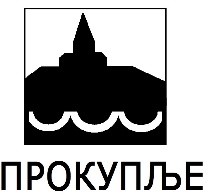 ЈАВНО ПРЕДУЗЕЋЕ ЗА УРБАНИЗАМ И УРЕЂЕЊЕ ОПШТИНЕ ПРОКУПЉЕ                                                        Ратка Павловића 2 , ПрокупљеКОНКУРСНА ДОКУМЕНТАЦИЈАу отвореном поступку за јавну набавку добара број ЈН бр. 1.1.5/2019 НАБАВКА КАМИОНА И НИСКОПОДНЕ ПРИКОЛИЦЕ НА ФИНАНСИЈСКИ ЛИЗИНГДеловодни број : 1149Датум : 08.07.2019.годинеРок за достављање понудe: 08.08.2019. године до 12:00 часова. Понуду доставити на адресу: Ратка Павловића 218400 ПРОКУПЉЕ, Јавно отварање понуда: 08.08.2019. године  у 12:15 часова, у просторијама наручиоца : Ратка Павловића 218400 ПРОКУПЉЕ, Јул 2019. годинеУКУПАН БРОЈ СТРАНИЦА КОНКУРСНЕ ДОКУМЕНТАЦИЈЕ 66На основу члана 32. и 61. Закона о јавним набавкама („Сл. гласник РС“, бр. 124/2012,14/2015 и 68/2015) и члана 2. Правилника о обавезним елементима конкурсне документације у поступцима јавних набавки и начину доказивања испуњености услова ("Сл. гласник РС", бр. 86/2015), Одлуке о покретању отвореног поступка јавне набавке, бр. 1145 од 05.07.2019.год. и Решења о образовању комисије за јавне набавке, бр. 1146 од 05.07.2019.год., наручилац је припремиоКОНКУРСНУ ДОКУМЕНТАЦИЈУу отвореном поступку за јавну набавку добара, набавка камиона и нископодне приколице на финансијски лизингСАДРЖАЈ КОНКУРСНЕ ДОКУМЕНТАЦИЈЕУКУПАН БРОЈ СТРАНИЦА КОНКУРСНЕ ДОКУМЕНТАЦИЈЕ 66На основу члана 55. став 1. тачка 2. члана 57. и члана 60. став 1. тачка 1. Закона о Јавним набавкама набавкама („Сл. гласник РС” бр. 124/2012, 14/2015 и 68/2015, у даљем тексту: Закон) и Одлуке број 1145 о покретању поступка  јавне набавке број: 1.1.5/2019 од 05.07.2019. године,Јавно предузеће за урбанизам и уређење општине ПрокупљеУл.Ратка Павловића  бр. 2, 18400 Прокупљеу п у ћ у ј еПОЗИВ за прикупљање понуда у отвореном поступку за јавну набавку добара бр.  1.1.5/2019НАБАВКА КАМИОНА И НИСКОПОДНЕ ПРИКОЛИЦЕ НА ФИНАНСИЈСКИ ЛИЗИНГНаручилац  Јавно предузеће за урбанизам и уређење општине Прокупље  позива све заинтересоване понуђаче да доставе понуду за „Набавку камиона и нископодне приколице на финансијски лизинг“ из овог позива и конкурсне документације за предметну јавну набавку.Врста поступка јавне набавке: отворени поступак.Предмет јавне набавке „„Набавку камиона и нископодне приколице на финансијски лизинг “.Назив и ознака из општег речника набавке: 34100000-  моторна возилаНабавка је обликована у три партије и то:	партија 1 – Камион кипер – ОРН - 34134000партија 2 - Камион кипер са припремом за зимско одржавање – ОРН - 34143000	партија 3 – Нископодна приколица – ОРН – 34223000	Право учешћа у поступку имају сва заинтересована правна и физичка лица која испуњавају обавезне услове из члана 75. став 1. Закона о јавним набавкама, и додатне услове који су у складу са чланом 76. став 2. Закона о јавним набавкама прецизирани конкурсном документацијом.Доказивање испуњености обавезних услова из члана 75. став 1. и члана 76. Закона о јавним набавкама, понуђач доказује писаном изјавом датом под пуном моралном, материјалном и кривичном одговорношћу (Образац изјаве понуђача, дат је у поглављу IV одељак 3 конкурсне документације и Образац изјаве понуђача, дат је у поглављу X).Заинтересована лица могу извршити увид и преузети конкурсну документацију у просторијама „Јавног  предузећа за урбанизам и уређење општине  Прокупље“, на адреси: ул.Ратка Павловића 2 , 18400 Прокупље, сваког радног дана од 07,00 до 15,00 часова. Увид и преузимање конкурсне документације може се вршити све време док тече рок за подношење понуда. Преузимање конкурсне документације може се извршити и са Портала Управе за јавне набавке или са сајта наручиоца  www.prokuplje.org.rsРок за подношење понуда је 08.08.2019. до 12:00 часова.Понуде поднете по истеку датума и сата одређених у овом позиву, сматраће се неблаговременим и биће по окончању поступка отварања понуда, враћене неотворене понуђачима, са назнаком да су поднете неблаговремено.Понуде се достављају у затвореној коверти поштом или лично на адресу наручиоца, са назнаком „Не отварај – понуда за јавну набавку бр. 1.1.5/2019 - „ Набавку камиона и нископодне приколице на финансијски лизинг  за Партију________.“На полеђини коверте навести назив и адресу понуђача. Понуда са варијантама није дозвољена.Јавно отварање понуда обавиће се 08.08.2019. године, у 12:15 часова, у просторијама Наручиоца. О отварању понуда се сачињава записник, сагласно члану 104. Закона о јавним набавкама.Право учешћа на отварању понуда имају овлашћени представници понуђача, што ће доказати предајом потписаног и овереног овлашћења. Избор најповољнијег понуђача извршиће се на основу критеријума „најнижа понуђена цена“.Одлука о избору најповољније понуде биће донета најкасније у року од 10 дана од дана отварања понуда.Наручилац задржава право да одустане од доделе уговора за предметну јавну набавку, уколико се измене околности под којима је покренут поступак јавне набавке, у случају пријема неисправних, неодговарајућих и неприхватљивих понуда или одустане из било ког другог разлога.Контакт особа: Радомир РадојловићЕ-mail adresa: jpur.pk@gmail.comФакс: 027-321-250.I ОПШТИ ПОДАЦИ О ЈАВНОЈ НАБАВЦИ1. Подаци о наручиоцуНаручилац: Јавно предузеће за урбанизам и уређење оптине Прокупље Адреса: Ратка Павловића 2, Прокупље2. Врста поступка јавне набавкеПредметна јавна набавка се спроводи у отвореном поступку, у складу са Законом и подзаконским актима којима се уређују јавне набавке.3. Предмет јавне набавкеПредмет јавне набавке ЈН бр. 1.1.5/2019 „Набавка камиона и нископодне приколице на финансијски лизинг“ 4. Циљ поступкаПоступак јавне набавке се спроводи ради закључења уговора о јавној набавци.5. Напомена уколико је у питању резервисана јавна набавкаНаручилац не спроводи резервисану јавну набавку.6. Напомена уколико се спроводи електронска лицитацијаНаручилац не спроводи електронску лицитацију.7. Контакт (лице или служба)Лице за контакт: Радомир РадојловићЕ - маил адреса : jpur.pk@gmail.comII ПОДАЦИ О ПРЕДМЕТУ ЈАВНЕ НАБАВКЕ1. Предмет јавне набавкеПредмет јавне набавке ЈН бр. 1.1.5/2019 „Набавка камиона и нископодне приколице на финансијски лизинг“, ознака из ОРН: 34100000   - моторна возилаПартије - Предмет јавне набавке  је обликован по  партијама. Партија 1- Камион кипер – ОРН - 34134000Партија 2 - Камион кипер са припремом за зимско одржавање – ОРН - 34143000Партија 3 -  Нископодна приколица – ОРН – 34223000 III. ВРСТА, ТЕХНИЧКЕ КАРАКТЕРИСТИКЕ, КВАЛИТЕТ, КОЛИЧИНА И ОПИС ДОБАРА, НАЧИН СПРОВОЂЕЊА КОНТРОЛЕ И ОБЕЗБЕЂИВАЊА ГАРАНЦИЈЕ КВАЛИТЕТА, РОК ИЗВРШЕЊА, МЕСТО ИЗВРШЕЊА ИЛИ ИСПОРУКЕ ДОБАРА, ЕВЕНТУАЛНЕ ДОДАТНЕ УСЛУГЕ И СЛ.Партија 1 – Камион кипер    1. Врста –Камион кипер    2. Количина- комада 2    3. Рок испоруке-       Рок за испоруку добра не може бити дужи од 120  дана од дана потписивања уговора.Испорука се сматра испорученом кад Наручилац прими добрo са свим документима и у присуству Испоручиоца.4. Место и начин испоруке-Место испоруке камиона кипера је Јавно предузеће за урбанизам и уређење општине Прокупље, ул. Браће Стојановић 14.  Предметно добро се  испоручује у исправном стању спремно за употребу. Приликом примопредаје  потписује се записник о примопредаји.5. Техничке спецификације возила – Набавка камиона кипера на финансијски лизинг5.1.Техничке карактеристике камиона кипера- Ново возило, година производње : 2019Подвоз/шасија Дозвољена укупна маса возила  минимум 33.000 kg;Корисна носивост минимум 19.000 kg;Шема погона 6x4 са блокадом диференцијала;Осовинско растојање максимум 3.600  mm;Клиренс: већи од 320 mm.Мотор:Обртни момент : мин 1900 NmСнага мотора минимум 300 КW;Запремина мотора од 10.000cm³ - 12.000cm³Емисија издувних гасова EURO 5, SCR;Темпомат;Додатни филтер горива са грејачем и одвајањем воде;Издувни систем усмерен на горе;Усисник ваздуха повишен;Ниво буке max 80dBЛимитатор брзине  90 km/hMењач:Aутоматизовани , број брзина максимално 16+2, Аларм при ходу уназад;Моторна кочница снаге  min 400 KS.Осовине-ослањање:Ослањање: напред и назад гибњеви;Задња осовина са планетарним диференцијалолом;Носивост предње осовине минимум 9.000 kg;Носивост задње осовине минимум 13 000 kg.Резервоари:Резервоар за гориво запремине минимум 300 l,челични са поклопцем за закључавање;Резервоар за AdBlue, минимум 35l;Кочиони Систем:Двокружни пнеуматски кочиони систем;Добош кочнице на предњој и задњој осовини;Систем против блокаде точкова  (ABS), Систем електронског кочења (ЕБС);Систем против проклизавања погонских точкова (ASR);Исушивач  пнеуматске инсталације са грејањем.Спољашњост возила:Дневна кабина;Главни ретровизор са грејањем и електричним подешавањем;Предњи челични браник;Задња заштита од подлетања;Два ротациона светла на крову кабине;Светла за маглу;Потезница за приколицу минимум 50 mm;Подметачи за точкове-2 ком;Блатобрани са заштитом од прскања;Главна склопка на шасији;Струјни прикључак на крају шасије 24 V,  са две седмополне прикључнице;Прикључак за приколицу са механизмом за спајање (pufer),са изведеним прикључцима за струју и ваздух;Могућност вуче возила, клин на предњем делу шасије.Унутрашњост возила:Управљач са леве стране;Управљач подесив по висини и нагибу;1+1 седишта, возачко седиште пнеуматски ослоњено;Сигурносни појасеви и наслони за главу;Кључеви возила у 3 (три) примерка;Путни рачунар, подаци о возилу и пређеном путу;Електрични подизачи стакала;Дигитални тахограф за два возача;Фабрички уграђен радио са антеном и звучницимa;Клима уређај.Точкови:10+1;Пнеуматици напред, назад и резервни точак(M+S), димензија мин 315мм, фелна R 22,5.Алат и опрема потребна да се возило мoже регистровати (у складу са ЗОБС-ом)Резервни точак;Комлет резервних сијалица;ПП апарат;Кључ за точкове;Хидраулична дизалица 10T;Троугао;Флуоресцентни сигурносни прслук;Комплет за прву помоћ;Црево за надувавање пнеуматика, дужине минимално 10m;Торба са основним припадајућим алатом.Гарантни рок:24 месецаСервис:Сервисна служба удаљена max 100 km од Прокупља. Карактеристике киперског сандукаДимензије: Запремина товарног простора: cca 12-15 m³.Стандардна опрема кипера:За камионске шасије опремљене изводом снаге са мењача;Број осовина шасије: 3;Тип кипера- бочно и  задње киповање, четвртаста надоградња;Предња страница у висини кабине са качкетом као заштита кабине;Мaтeријал пода и дебљина лима : Hardox 450/6 mm;Материјал бочних страница и дебљина лима: Hardox 450/4 mm;Тежина надградње; максимум  4.000 kg;Отварање свих страница; отклон, сутоматско (механичко);Систем подизања товарног сандука: телескопски хидаулични цилиндар;Погон хидрауличне пумпе преко извода снаге из мењача возила (PTO);Управљање киповања терета: у кабини возила;Челични делови надградње пескарени и двоструко обојени;Блатобрани на задњим точковима;Електроинсталација;Церада за покривање од платна тежине минимум 550 g/m², са механизмом за намотавање;Атест комплетног возила са надградњом.6.  Квалитет добра:Како се доказује да понуђени камион кипер испуњава захтеване техничке карактеристике  ( документи који су обавезни део понуде)а) Овлашћење или потврда произвођача камиона кипера (или његовог овлашћеног заступникa/дистрибутера за територију Р.Србије)  издате понуђачу да у поступку ове  јавне набавке може нудити њихову камион кипер.б) Овлашћење или потврда произвођача (или његовог овлашћеног заступникa/дистрибутера за територију Р.Србије) издата понуђачу да за исто понуђена камион кипер поседује или користи  овлашћени сервис на територији Републике Србије. Обавезно навести називе  и адресе овлашћених сервиса. в) Потврда захтеваних  техничких  карактеристика камиона кипера оверене  и потписане  од стране произвођача камиона кипера са обавезним навођењем броја поступка јавне набавке и моделом камиона кипера која  се нуди.Понуђено добро мора да испуњава све захтеве из техничке спецификације   по овом јавном позивуПри испоруци доставити:-Гаранцијске књижице-Упутства за употребу и каталози резервних делова-Обука руковаоца-Сва потребна документација  која је наручиоцу потребна за регистрацију.Сва  наведена овлашћења или потврде  онако како је напред захтевано, издате од стране произвођача камиона кипера (или њихових  овлашћених  заступникa/дистрибутера за територију Р.Србије) морају бити оригинална  и потписана од стране одговорних  лица  иста  не могу бити старија  више  од 30 дана од дана отварања понуда.Напомена:Наведена документа су обавезна и чине саставни део понуде понуђача, у супротном понуда ће се сматрати  неприхватљивом.Понуђено добро мора да испуњава све захтеве из техничке спецификације  по овом јавном позиву, у супротном понуда ће бити одбачена као неисправна.Такође, Наручилац задржава право да, уколико изрази сумњу у испоручени квалитет добара који се испоручују, затражи замену или проверу квалитета од надлежне организације или установе (све трошкове сноси изабрани понуђач уколико се докаже да је наручилац био у праву).М.П.Упознат и сагласан саТехничким  спецификацијамаи документима за њено доказивањeПартија 2 - Камион кипер са припремом за зимско одржавање    1. Врста –Камион кипер са припремом за зимско одржавање    2. Количина- комада 2    3. Рок испоруке-       Рок за испоруку добра не може бити дужи од 120  дана од дана потписивања уговора.Испорука се сматра испорученом кад Наручилац прими добрo са свим документима и у присуству Испоручиоца.4. Место и начин испоруке-Место испоруке камиона кипера са припремом за зимско одржавање је Јавно предузеће за урбанизам и уређење општине Прокупље , ул. Браће Стојановић 14.. Предметно добро се  испоручује у исправном стању спремно за употребу. Приликом примопредаје  потписује се записник о примопредаји.    5. Техничке спецификације возила – Набавка камиона кипер са припремом за зимско одржавање на финансијски лизинг5.1.Техничке карактеристике камиона кипера са припремом за зимско одржавање- Ново возило, година производње: 2019Подвоз/шасија Дозвољена укупна маса возила  минимум 33.000 kg;Корисна носивост минимум 19.000 kg;Шема погона 6x4 са блокадом диференцијала;Осовинско растојање максимум 3.600  mm;Клиренс: већи од 320 mmМотор:Обртни момент : мин 1900 NmСнага мотора минимум 300 КW;Запремина мотора од 10.000cm³ - 12.000cm³Емисија издувних гасова EURO 5, SCR;Темпомат;Додатни филтер горива са грејачем и одвајањем воде;Издувни систем усмерен на горе;Усисник ваздуха повишен;Ниво буке max 80dBЛимитатор брзине  90 km/hMењач:Аутоматизовани , број брзина максимално 16+2, Аларм при ходу уназад;Моторна кочница снаге  min 350 KS.Осовине-ослањање:Ослањање: напред и назад гибњеви;Задња осовина са планетарним диференцијалолом;Носивост предње осовине минимум 9.000 kg;Носивост задње осовине минимум 13 000 kg.Резервоари:Резервоар за гориво запремине минимум 300 l,челични са поклопцем за закључавање;Резервоар за AdBlue, минимум 35l;Кочиони Систем:Двокружни пнеуматски кочиони систем;Добош кочнице на предњој и задњој осовини;Систем против блокаде точкова  (ABS), Систем електронског кочења (ЕБС);Систем против проклизавања погонских точкова (ASR);Исушивач  пнеуматске инсталације са грејањем.Спољашњост возила:Дневна кабина;Главни ретровизор са грејањем и електричним подешавањем;Предњи челични браник;Задња заштита од подлетања;Два ротациона светла на крову кабине;Светла за маглу;Потезница за приколицу минимум 50 mm;Подметачи за точкове-2 ком;Блатобрани са заштитом од прскања;Главна склопка на шасији;Струјни прикључак на крају шасије 24 V,  са две седмополне прикључнице;Прикључак за приколицу са механизмом за спајање (pufer),са изведеним прикључцима за струју и ваздух;Могућност вуче возила, клин на предњем делу шасије.Возило припремљено за обављање послова зимске службе:Постављена прихватна плоча према стандарду  EN 15432-F1-А, величина 5,  ДИН 76060, брзо растављива спојница ISO 7241-1A-M ½",  пумпе за погон раоника и додатна предња светла за рад са раоником.Унутрашњост возила:Управљач са леве стране;Управљач подесив по висини и нагибу;1+1 седишта, возачко седиште пнеуматски ослоњено;Сигурносни појасеви и наслони за главу;Кључеви возила у 3 (три) примерка;Путни рачунар, подаци о возилу и пређеном путу;Електрични подизачи стакала;Дигитални тахограф за два возача;Фабрички уграђен радио са антеном и звучницимa;Клима уређај. Точкови:10+1;Пнеуматици напред, назад и резервни точак(M+S), димензија мин 315мм, фелна R 22,5.Алат и опрема потребна да се возило мoже регистровати (у складу са ЗОБС-ом):Резервни точак;Комлет резервних сијалица;ПП апарат;Кључ за точкове;Хидраулична дизалица 10T;Троугао;Флуоресцентни сигурносни прслук;Комплет за прву помоћ;Црево за надувавање пнеуматика, дужине минимално 10m;Торба са основним припадајућим алатом.Гарантни рок:24 месецаСервис:Сервисна служба удаљена max 100 km од Прокупља.Карактеристике киперског сандукаДимензије: Запремина товарног простора: cca 12-15 m³.Стандардна опрема кипера:За камионске шасије опремљене изводом снаге са мењача;Број осовина шасије: 3;Тип кипера- бочно и  задње киповање, четвртаста надоградња;Предња страница у висини кабине са качкетом као заштита кабине;Мaтeријал пода и дебљина лима : Hardox 450/6 mm;Материјал бочних страница и дебљина лима: Hardox 450/4 mm;Тежина надградње; максимум  4.000 kg;Отварање свих страница; отклон, сутоматско (механичко);Систем подизања товарног сандука: телескопски хидаулични цилиндар;Погон хидрауличне пумпе преко извода снаге из мењача возила (PTO);Управљање киповања терета: у кабини возила;Челични делови надградње пескарени и двоструко обојени;Блатобрани на задњим точковима;Електроинсталација;Церада за покривање од платна тежине минимум 550 g/m², са механизмом за намотавање;Атест комплетног возила са надградњом.6.  Квалитет добра:Како се доказује да понуђени камион кипер са припремом за зимско одржавање испуњава захтеване техничке карактеристике  ( документи који су обавезни део понуде)а) Овлашћење или потврда произвођача камиона кипер са припремом за зимско одржавање (или његовог овлашћеног заступникa/дистрибутера за територију Р.Србије)  издате понуђачу да у поступку ове  јавне набавке може нудити њихову камион кипер са припремом за зимско одржавање.б) Овлашћење или потврда произвођача (или његовог овлашћеног заступникa/дистрибутера за територију Р.Србије) издата понуђачу да за исто понуђена камион кипер са припремом за зимско одржавање поседује или користи  овлашћени сервис на територији Републике Србије. Обавезно навести називе  и адресе овлашћених сервиса. в) Потврда захтеваних  техничких  карактеристика камиона кипера са припремом за зимско одржавање оверене  и потписане  од стране произвођача камиона кипера са припремом за зимско одржавање са обавезним навођењем броја поступка јавне набавке и моделом камиона кипера са припремом за зимско одржавање која  се нуди.Понуђено добро мора да испуњава све захтеве из техничке спецификације   по овом јавном позивуПри испоруци доставити:-Гаранцијске књижице-Упутства за употребу и каталози резервних делова-Обука руковаоца-Сва потребна документација  која је наручиоцу потребна за регистрацију.Сва  наведена овлашћења или потврде  онако како је напред захтевано, издате од стране произвођача камиона кипера са припремом за зимско одржавање (или њихових  овлашћених  заступникa/дистрибутера за територију Р.Србије) морају бити оригинална  и потписана од стране одговорних  лица  иста  не могу бити старија  више  од 30 дана од дана отварања понуда.Напомена:Наведена документа су обавезна и чине саставни део понуде понуђача, у супротном понуда ће се сматрати  неприхватљивом.Понуђено добро мора да испуњава све захтеве из техничке спецификације  по овом јавном позиву, у супротном понуда ће бити одбачена као неисправна.Такође, Наручилац задржава право да, уколико изрази сумњу у испоручени квалитет добара који се испоручују, затражи замену или проверу квалитета од надлежне организације или установе (све трошкове сноси изабрани понуђач уколико се докаже да је наручилац био у праву).М.П.Упознат и сагласан саТехничким  спецификацијамаи документима за њено доказивањeПартија 3 - Нископодна приколица    1.Врста –Нископодна приколица    2.Количина -1 комад    3.Рок испоруке-       Рок за испоруку добра не може бити дужи од 120  дана од дана потписивања уговора.Испорука се сматра испорученом кад Наручилац прими добрo са свим документима и у присуству Испоручиоца.4.Место и начин испоруке-Место испоруке нископодне приколице је Јавно предузеће за урбанизам и уређење општине Прокупље, ул. Браће Стојановић 14. Предметно добро се  испоручује у исправном стању спремно за употребу. Приликом примопредаје  потписује се записник о примопредаји.    5.Техничке спецификације возила – Набавка нископодне приколице на финансијски лизинг5.1.Техничке карактеристике нископодне приколице -    Ново возило, година производње: 2019Гарантни рок:24 месецаТежине:- Укупна тежина (техничка) минимум .30 t;- Тежина приколице –ненатоварено максимум  6.5 t.(± DIN толеранција)Димензије:cca.2.100 mm – издигнути задњи плато;cca.5.200 mm – нископодни плато;cca.1.000 mm – нагнути део платоа;Укупна ширина cca. 2.550 mm ( односно cca. 3.000 mm са проширењима са стране)Укупна висина, натоварено максимум 950 mmВучни уређајФиксна вучна виљушка са пуфером од 50mm, 5° укошена;Висина качења пуфера  од 795 до 945 mm;Потпорни уређај  2 комада аутоматског потпорног стуба позади.ОсовинеSAF осовине за нископодна возила са добош кочницама, носивост 11t по осовиниS добош кочнице.Гуме R 17,5 Челичнe фелнe 6,75 x R 17,5 Резервни точак.Кочиони системДвокружне пнеуматске кочнице, променљива сила кочења зависно о тежини приколице;Прикључци за кочнице (2 комада);ECOtronic систем који се састоји од :      EBS (Electronic Braking System) – осигурава краћи пут кочењаALB (Automatic) – прилагођава силу кочења зависно о тежини приколице   TRS (Trailer Roll Stability)- осигурава приколицу од бочног превртања.EBS уређај 4S/3M- прва и друга осовина са сензором;Челични резервоар за ваздух;Прикључци ваздухха за кочнице -2 појединачна прикључа жути/црвени;Каблови и црева за повезивање на камион;ПодПод од импрегнираног пуног дрвета 50mm, са 5-10mm изнад профила оквира шасије(за газ гусеничара);Челичне плоче изнад задњих точкова.Рампе 2 комада једноделних челичних рампи са дрвеном средином, дужина 2.800 mm, ширина cca. 750 mm;Рампе се могу померати лево-десно мануално- помоћу штангле (међурастојање рампи мин. 305mm макс. 2810mm);Рампе са фиксирањем ланцима и сигурносним кочењем током вожње;Спиралне опруге као помоћ преи дизању/спуштању рампи;Рампе и задњи нагнути део платоа са спољне стране са завареним четвртастим клизним ојачањима.Електро-опрема Напон 24 V ;2 комада задњих  светала, фиксно монтираних;Бочна светла за обележавање;Cветла за таблицу;Ротационо светло са носачем;Фиксни кабл за електро повезивањеса камионом са 2х 7-полном утичницом.ПриборПредњи блатобрани са заштитом од прскања, сходно пропису;Задњи блатобран од алуминијумског ребрастог лима са заштитом од прскања, поцинковани, сходно пропису; 2 клина заустављача (клоцне), сходно пропису, са носачима; 2 табле за упозоравање напред, које се извлаче када се вози са проширењима од 3 000mm;2 табле на рампама које се извлаче када се вози са проширењима од 3 000mm;Позициона светла назад;Носач за резервни точак;Носач за проширења са леве стране шасије;Бочне заштите од подлетања;Напред горе у шасији простор за одлагање припора са поклопцем;ЛакирањеШасија очишћена челичним гранулатом, заштита двослојни цинк фостат, завршни слој двокомпонентни акрилни лак за доставна возила, завршна боја;Вучна руда и навозне рампе поцинковане.6. Квалитет добра:Како се доказује да понуђена нископодна приколица испуњава захтеване техничке карактеристике  ( документи који су обавезни део понуде)а) Овлашћење или потврда произвођача нископодне приколице (или његовог овлашћеног заступникa/дистрибутера за територију Р.Србије)  издате понуђачу да у поступку ове  јавне набавке може нудити њихову камион кипер са припремом за зимско одржавање.б) Овлашћење или потврда произвођача (или његовог овлашћеног заступникa/дистрибутера за територију Р.Србије) издата понуђачу да за исто понуђена нископодна приколица поседује или користи  овлашћени сервис на територији Републике Србије. Обавезно навести називе  и адресе овлашћених сервиса. в) Потврда захтеваних  техничких  карактеристика нископодне приколице оверене  и потписане  од стране произвођача са обавезним навођењем броја поступка јавне набавке и моделом камиона кипера са припремом за зимско одржавање која  се нуди.Понуђено добро мора да испуњава све захтеве из техничке спецификације   по овом јавном позивуПри испоруци доставити:-Гаранцијске књижице-Упутства за употребу и каталози резервних делова-Обука руковаоца-Сва потребна документација  која је наручиоцу потребна за регистрацију.Сва  наведена овлашћења или потврде  онако како је напред захтевано, издате од стране произвођача нископодне приколице (или њихових  овлашћених  заступникa/дистрибутера за територију Р.Србије) морају бити оригинална  и потписана од стране одговорних  лица  иста  не могу бити старија  више  од 30 дана од дана отварања понуда.Напомена:Наведена документа су обавезна и чине саставни део понуде понуђача, у супротном понуда ће се сматрати  неприхватљивом.Понуђено добро мора да испуњава све захтеве из техничке спецификације  по овом јавном позиву, у супротном понуда ће бити одбачена као неисправна.Такође, Наручилац задржава право да, уколико изрази сумњу у испоручени квалитет добара који се испоручују, затражи замену или проверу квалитета од надлежне организације или установе (све трошкове сноси изабрани понуђач уколико се докаже да је наручилац био у праву).М.П.Упознат и сагласан саТехничким  спецификацијамаи документима за њено доказивањeIV.   УСЛОВИ ЗА УЧЕШЋЕ У ПОСТУПКУ ЈАВНЕ НАБАВКЕ ИЗ ЧЛАНА 75. И 76. ЗАКОНА И УПУТСТВО КАКО СЕ ДОКАЗУЈЕ ИСПУЊЕНОСТ ТИХ УСЛОВАУСЛОВИ ЗА УЧЕШЋЕ У ПОСТУПКУ ЈАВНЕ НАБАВКЕ ИЗ ЧЛ. 75. И 76. ЗАКОНА1.1. Обавезни услови: Понуђач у поступку јавне набавке мора испуњавати следеће обавезне услове: 1.1.1. Да је регистрован код надлежног органа, односно, уписан у одговарајући регистар        ( члан 75. став 1. тачка 1) Закона)1.1.2. Да он (понуђач) и његов законски заступник није осуђиван за неко од кривичних дела као члан организоване криминалне групе, да није осуђиван за кривична дела против привреде, кривична дела против животне средине, кривично дело примања или давања мита, кривично дело преваре ( члан 75. став 1. тачка 2) Закона)1.1.3. Да је измирио доспеле порезе, доприносе и друге јавне дажбине у складу са прописима Републике Србије или стране државе када има седиште на њеној територији          ( члан 75. став 1. тачка 4) Закона)Да има важећу дозволу надлежног органа за обављање делатности која је предмет јавне набавке (чл. 75. ст. 1. тач. 5) Закона), ако је таква дозвола предвиђена посебним прописом (дозвола мора бити важећа, с тим да није битан моменат издавања) - Решење НБС за обављање послова финансијског лизинга (за даваоца лизинга)Понуђач је дужан да при састављању понуде изричито наведе да је поштовао обавезе које произилазе из важећих прописа о заштити на раду, запошљавању и условима рада, заштити животне средине, као и да нема забрану обављања делатности која је на снази у време подношења понуде (чл. 75. ст. 2. ЗЈН). (Образац изјаве понуђача, дат је у поглављу X).Сходно члану 77. став 4. Закона о јавним набавкама, испуњеност обавезних  услова наведених под тачкама 1.1.1, 1.1.2, и 1.1.3 понуђач доказује изјавом којом под пуном материјалном и кривичном одговорношћу потврђује да испуњава услове за учешће у поступку јавне набавке, док испуњеност услова под тачком 1.1.4.  доказује достављањем  важеће дозволе  издате од стране Народне банке Србије заобављање послова финансијског лизинга у виду неоверене фотокопије (Фотокопија Решења Народне банке Србије за обављање послова финансијског лизинга), а у складу са
Законом о финансијском лизингу („Службени гласник РС“ бр. 55/2003) и Законом о
изменама и допунама Закона о финансијском лизингу („Службени гласник РС“ бр.
61/2005, 31/2011 и 99/2011)..1.2. Додатни услови1.2  Понуђач који учествује у поступку претметне јавне набавке, мора испунити додатне услове за учешће у поступку јавне набавке, дефинисане чл 76. Закона, и то:1)      да је понуђач у периоду од 12 месеци пре објављивања позива за подношење понуда, испоручио најмање једно ново возило које је предмет јавне набавке;   Доказ:  -  Референц листа потписана и оверена од стране овлашћеног лица понуђача са  копијама купопродајних уговора и доказом да су добра испоручена – потписаним фактурама и  отпремницама (или примопредајним записницима) од стране референтног купца Уколико понуђач подноси понуду са подизвођачем, у складу са чланом 80. Закона, подизвођач мора да испуњава обавезне услове из члана 75. став 1. тач. 1) до 4) Закона и услов из члана 75. став 1. тачка 5) Закона, за део набавке који ће понуђач извршити преко подизвођача. Уколико понуду подноси група понуђача ,сваки понуђач из групе понуђача,мора да испуни обавезне услове из члана 75.став 1. тачка 1) до 4) Закона ,а додатне услове испуњавају заједно. Услов из члана 75.став1.тач.5) Закона дужан је да испуни понуђач из групе понуђача којем је поверено извршење дела набавке за који је неопходна испуњеност тог услова.Сходно члану 77. став 2. Закона о јавним набавкама, додатне услове понуђач доказује достављањем тражених докумената из тачке 1.2.  УПУТСТВО КАКО СЕ ДОКАЗУЈЕ ИСПУЊЕНОСТ УСЛОВА	Испуњеност обавезних  услова за учешће у поступку предметне јавне набавке, у складу са чл. 77. став 4. Закона, понуђач доказује достављањем Изјаве (Образац изјаве понуђача, дат је у поглављу IV одељак 3.  и Образац изјаве понуђача, дат у поглављу X),којом под пуном материјалном и кривичном одговорношћу потврђује да испуњава услове за учешће у поступку јавне набавке из чл. 75.  Закона, дефинисане овом конкурсном документацијом.Изјава мора да буде потписана од стране овлашћеног лица понуђача и оверена печатом. Уколико Изјаву потписује лице које није уписано у регистар као лице овлашћено за заступање, потребно је уз понуду доставити овлашћење за потписивање.Уколико понуду подноси група понуђача, Изјава мора бити потписана од стране овлашћеног лица сваког понуђача из групе понуђача и оверена печатом. Уколико понуђач подноси понуду са подизвођачем, понуђач је дужан да достави Изјаву подизвођача (Образац изјаве понуђача, дат је у поглављу IV одељак 3.  и Образац изјаве понуђача, дат у поглављу X), потписану од стране овлашћеног лица подизвођача и оверену печатом. Испуњеност додатних услова за учешће у поступку предметне јавне набавке, у складу са чл. 77. став 2. Закона, понуђач доказује достављањем тражених докумената из тачке 1.2.У складу са чланом 79. став 1. ЗЈН Нaручилaц мoжe прe дoнoшeњa oдлукe o дoдeли угoвoрa зaхтeвaти oд пoнуђaчa, чиja je пoнудa нa oснoву извeштaja кoмисиje зa jaвну нaбaвку oцeњeнa кao нajпoвoљниja, дa дoстaви нa увид oригинaл или oвeрeну кoпиjу свих или пojeдиних дoкaзa наведених у поглављу IV.Наручилац задржава право да, на писани захтев, по окончању поступка отварања понуда изврши контролу испуњености услова за учешће у предметном поступку јавне набавке од стране понуђача, члана групе понуђача и/или подизвођача увидом у релевантна документа. Уколико Наручилац утврди да је понуђач, члан групе понуђача и/или подизвођач доставио нетачне податке о испуњености услова за учешће у поступку јавне набавке, та понуда ће бити одбијена као неприхватљива. 3. ОБРАЗАЦ ИЗЈАВЕ О ИСПУЊАВАЊУ УСЛОВА ИЗ ЧЛ. 75. И 76. ЗАКОНАИЗЈАВА ПОНУЂАЧАО ИСПУЊАВАЊУ УСЛОВА ИЗ ЧЛ. 75. И 76. ЗАКОНА У ОТВОРЕНОМ ПОСТУПКУ ЈАВНЕ НАБАВКЕ 	У складу са чланом 77. став 4. Закона, под пуном материјалном и кривичном одговорношћу, као заступник понуђача, дајем следећу:И З Ј А В У	Понуђач _____________________________________________  у отвореном поступку ЈН добара број ЈН бр. 1.1.5/2019 „Набавка камиона и нископодне приколице на финансијски лизинг“, партија _____“  , испуњава све услове из чл. 75. и 76. Закона, односно услове дефинисане конкурсном документацијом за предметну јавну набавку, и то:да је  понуђач регистрован код надлежног органа, односно уписан у одговарајући регистар;да понуђач и његов законски заступник није осуђиван за неко од кривичних дела као члан организоване криминалне групе, да није осуђиван за кривична дела против привреде, кривична дела против животне средине, кривично дело примања или давања мита, кривично дело преваре;да је понуђач измирио доспеле порезе, доприносе и друге јавне дажбине у складу са прописима Републике Србије или стране државе када има седиште на њеној територији;понуђач је поштовао обавезе које произлазе из важећих прописа о заштити на раду, запошљавању и условима рада, заштити животне средине, као и да гарантује да је ималац права интелектуалне својине.понуђачу није изречена мера забране обављања делатности, која је на снази у   време објављивања позива за подношење понуде     Место:_________________                                                                          Понуђач:Датум:_________________                                    М.П.                    ___________________Напомена:Уколико понуду подноси група понуђача, Изјава мора бити потписана од стране овлашћеног лица сваког понуђача из групе понуђача и оверена печатом (односно како је регулисано споразумом).ИЗЈАВА ПОДИЗВОЂАЧАО ИСПУЊАВАЊУ УСЛОВА ИЗ ЧЛ. 75. И 76. ЗАКОНА У ОТВОРЕНОМ  ПОСТУПКУ ЈАВНЕ НАБАВКЕ 	У складу са чланом 77. став 4. Закона, под пуном материјалном и кривичном одговорношћу, као заступник подизвођача, дајем следећуИ З Ј А В У	Подизвођач_______________________________________________________  отвореном поступку ЈН добара број ЈН бр. 1.1.5/2019 „Набавка камиона и нископодне приколице на финансијски лизинг“, партија _____“,  испуњава све услове из чл. 75.и 76. Закона, односно услове дефинисане конкурсном документацијом за предметну јавну набавку, и то:да је  понуђач регистрован код надлежног органа, односно уписан у одговарајући регистар;да понуђач и његов законски заступник није осуђиван за неко од кривичних дела као члан организоване криминалне групе, да није осуђиван за кривична дела против привреде, кривична дела против животне средине, кривично дело примања или давања мита, кривично дело преваре;да је понуђач измирио доспеле порезе, доприносе и друге јавне дажбине у складу са прописима Републике Србије или стране државе када има седиште на њеној територији;понуђач је поштовао обавезе које произлазе из важећих прописа о заштити на раду, запошљавању и условима рада, заштити животне средине, као и да гарантује да је ималац права интелектуалне својине.понуђачу није изречена мера забране обављања делатности, која је на снази у   време објављивања позива за подношење понудеМесто:_____________                                                                   Подизвођач:Датум:_____________                         М.П.                       _____________________                                                        Уколико понуђач подноси понуду са подизвођачем, Изјава мора бити потписана од стране овлашћеног лица подизвођача и оверена печатом.V УПУТСТВО ПОНУЂАЧИМА КАКО ДА САЧИНЕ ПОНУДУ1. ПОДАЦИ О ЈЕЗИКУ НА КОЈЕМ ПОНУДА МОРА ДА БУДЕ САСТАВЉЕНАПонуђач подноси понуду на српском језику. Уколико понуђач достави понуду која није на Српском језику наручилац ће његову понуду одбити као неприхватљиву. Документација, уколико је дата на страном језику, мора бити преведена на српски језик и оверена од стране судског тумача.2. НАЧИН НА КОЈИ ПОНУДА МОРА ДА БУДЕ САЧИЊЕНАПонуђач понуду подноси непосредно или путем поште у затвореној коверти или кутији,   затворену на  начин  да се  приликом  отварања  понуда  може  са сигурношћу утврдити да се први пут отвара.На полеђини коверте или на кутији навести назив и адресу понуђача.У случају да понуду подноси група понуђача, на коверти је потребно назначити да се ради о групи понуђача и навести називе и адресу свих учесника у заједничкој понуди.Понуду доставити на адресу: Јавно предузеће за урбанизам и уређење општине Прокупље ,  Ратка Павловића  2 , 18400 Прокупље са назнаком: ,,Понуда за јавну набавку добра – ЈН бр. 1.1.5/2019 „Набавка камиона и нископодне приколице на финансијски лизинг, партија ____“ -  НЕ  ОТВАРАТИ”.Понуда се сматра благовременом уколико је примљена од стране наручиоца до  08.08.2019. године до 12:00 часова.Отварање понуда ће се обавити  08.08.2019. године у 12:15 часова, у просторијама наручиоца, Ратка Павловића  2. , Прокупље .Уколико понуђач подноси понуду за једну или више партија, на коверти обавезно нагласити за коју се партију односи понуда.Напомена:Водити рачуна о роковима за подношење понуда (чл. 99. Закона). Рок за подношење понуда рачуна се од дана објављивања позива за подношење понуда на Порталу јавних набавки - рок за подношење понуда почиње да тече првог наредног дана. Почетак и ток рокова не спречавају недеља и дани државних празника. Ако последњи дан рока пада у недељу или на дан државног празника, или у неки други дан када наручилац не ради, рок истиче првог наредног радног дана (нпр. уколико последњи дан рока за подношење понуда пада у суботу када наручилац не ради, рок у тој ситуацији истиче првог наредног радног дана, односно у понедељак, уколико понедељак није нерадан дан - нпр. Државни празник).Наручилац ће, по пријему одређене понуде, на коверти, односно кутији у којој се понуда налази, обележити време пријема и евидентирати број и датум понуде према редоследу приспећа. Уколико је понуда достављена непосредно наручилац ће понуђачу предати потврду пријема понуде. У потврди о пријему наручилац ће навести датум и сат пријема понуде.Понуда коју наручилац није примио у року одређеном за подношење понуда, односно која је примљена по истеку дана и сата до којег се могу понуде подносити, сматраће се неблаговременом. Неблаговремене понуде неће се отварати и по окончању поступка отварања биће враћене понуђачу уз повратницу, са назнаком да су исте поднете неблаговремено.Пожељно је да понуђачи поштују редослед слагања образаца и докумената у понуди, на начин и редом како је дато у конкурсној документацији.Пожељно је да сви документи поднети у понуди, изузев менице и меничног овлашћења, буду повезани траком (јемствеником) у целину и запечаћени тако да се не могу накнадно убацити, одстранити или заменити појединачни листови, односно прилози, а да се видно не оштете листови или печат.Понуда се доставља у писаном облику, на обрасцима које ПОНУЂАЧ преузима са Портала Управе за јавне набавке, као и са интернет стране  НАРУЧИОЦА. Појединачне обрасце садржане у конкурсној документацији, Понуђач попуњава читко, јасно и недвосмислено:Услови за учешће у поступку јавне набавке из чл. 75. и 76. Закона и упутство како се доказује испуњеност тих услова – Образац изјаве -Понуђач  попуњава;Образац бр.V - Образац понуде – Понуђач попуњава тако што у одговарајуће колоне уноси тражене податке. Све ставке, (елементе) из образца понуде, понуђач мора да попуни, овери печатом и потпише, чиме потврђује да су тачни подаци који су у обрасцу понуде наведени. Уколико образац понуде није исправно попуњен, потписан или оверен понуда ће бити одбијена као НЕПРИХВАТЉИВА. Образац бр.VI- Образац структуре цене, са  упутством како да се попуни  – Понуђач попуњава тако што у одговарајуће рубрике уноси тражене податке.Меница за озбиљност понуде са пратећом документацијом и Изјаве  о финансијском обезбеђењу*Образац В,Образац В1Образац бр.VII- Модел уговора - Понуђач попуњавa. Понуђачу се доставља на увид модел уговора који ће бити закључен са одабраним понуђачем. ПОНУЂАЧ ЈЕ ДУЖАН ДА ПОПУНИ МОДЕЛ, СТАВИ ПЕЧАТ И ПОТПИС, ЧИМЕ ПОТВРЂУЈЕ ДА СЕ СЛАЖЕ СА МОДЕЛОМ УГОВОРА Образац бр.VIII-Образац трошкова припреме понуде , са упутством како да се попуни – Понуђач попуњава ( достављање овог обрасца није обавезно). На основу члана 19. Правилника о обавезним елементима конкурсне документације у поступцима јавних набавки и начину доказивања испуњености услова (,,Сл.гласник РС,, бр.29/2013) у обрасцу трошкова припреме понуде могу бити приказани трошкови израде узорка или модела, ако су израђени у складу са техничким спецификацијама наручиоца и трошкови прибављања средства обезбеђења. Трошкове припреме и подношења понуде сноси искључиво понуђач и не може тражити од наручиоца накнаду трошкова.Образац бр.IX- Образац изјаве о независној понуди - Понуђач попуњава. Изјавом о независној понуди понуђач под пуном материјалном и кривичном одговорношћу потврђује да је понуду поднео независно, без договора са другим понуђачима или заинтересованим лицима.Образац бр.X - Образац изјаве о поштовању обавеза из чл.75. ст. 2. Закона. -Понуђач попуњава. Изјава којом понуђач  изричито  наводи  да  је  при  састављању  своје понуде  поштовао обавезе  које прозлазе  из важећих  прописа  о  заштити  на  раду,  запошљавању и  условима  рада, заштити   животне   средине,   као   и   да   понуђач гарантује да  је   ималац   права интелектуалне својине.Образац III-  техничких спецификацијама са захтеваним доказима Модел уговора о финансијском лизингу, модел уговора о испоруци и план отплате, оверени печатом и потписом овлашћеног лица даваоца лизинга. 3. ПАРТИЈЕ Јавна набавка је обликована по партијама  и то :Партија 1- Камион киперПартија 2 - Камион кипер са припремом за зимско одржавањеПартија 3 - Нископодна приколица4. ПОНУДА СА ВАРИЈАНТАМАПодношење понуде са варијантама није дозвољено.5. НАЧИН ИЗМЕНЕ, ДОПУНЕ И ОПОЗИВА ПОНУДЕУ року за подношење понуде понуђач може да измени, допуни или опозове своју понуду на начин који је одређен за подношење понуде. Понуђач је дужан да јасно назначи који део  понуде мења односно  која документа накнадно доставља.Измену допуну или опозив понуде треба доставити на адресу : Јавно предузеће за урбанизам и уређење општине  Прокупље ,  Ратка Павловића  2 ,, са назнаком:„Измена понуде за јавну набавку  добра – ,, ЈН бр. 1.1.5/2019 „Набавка камиона и нископодне приколице на финансијски лизинг партија ____“, НЕ ОТВАРАТИ” или„Допуна понуде за јавну  набавку добра – ,, ЈН бр. 1.1.5/2019 „Набавка камиона и нископодне приколице на финансијски лизинг, партија ____ '', - НЕ ОТВАРАТИ” или„Опозив  понуде за јавну набавку добра – ,, ЈН бр. 1.1.5/2019 „Набавка камиона и нископодне приколице на финансијски лизинг, партија ____“,  - НЕ ОТВАРАТИ”  или„Измена  и  допуна  понуде  за  јавну  набавку  добра  –  ,, ЈН бр. 1.1.5/2019 „Набавка камиона и нископодне приколице на финансијски лизинг, партија ____ '', - НЕ ОТВАРАТИ”.Уколико понуђач подноси измену, допуну, опозив, измену и допуну понуде ,за једну или више партија, на коверти обавезно нагласити за коју се партију односи измена, допуну, опозив, измену и допуну понудеНа полеђини коверте или на кутији навести назив и адресу понуђача. У случају да понуду подноси група понуђача, на коверти је потребно назначити да се ради о групи понуђача и навести називе и адресу свих учесника у заједничкој понуди.По истеку рока за подношење понуда понуђач не може да повуче нити да мења своју понуду.6.УЧЕСТВОВАЊЕ У ЗАЈЕДНИЧКОЈ ПОНУДИ ИЛИ КАО ПОДИЗВОЂАЧПонуђач може да поднесе само једну понуду.Понуђач који је самостално поднео понуду не може истовремено да учествује у заједничкој понуди или као подизвођач, нити исто лице може учествовати у више заједничких понуда.У Обрасцу понуде ( поглавље V) понуђач наводи на који начин подноси понуду односно да ли подноси понуду самостално, или као заједничку понуду или подноси понуду са подизвођачем.7.ПОНУДА СА ПОДИЗВОЂАЧЕМУколико понуђач подноси понуду са подизвођачем дужан је да у Обрасцу понуде (поглавље V) наведе да понуду подноси са подизвођачем, проценат укупне вредности набавке који ће поверити подизвођачу а који не може бити већи од 50%, као и део предмета набавке који ће извршити преко подизвођача.Ако понуђач у понуди наведе да ће делимично извршење набавке поверити подизвођачу, дужан је да наведе назив подизвођача, а уколико уговор између наручиоца и понуђача буде закључен, тај подизвођач ће бити наведен у уговору.Уколико уговор о јавној набавци буде закључен између наручиоца и понуђача који подноси понуду са подизвођачем, тај подизвођач ће бити наведен и у уговору о јавној набавци.Понуђач је дужан да за подизвођаче достави доказе о испуњености услова који су наведени у конкурсној  документацији у складу са упутством како се доказује испуњеност услова. Ако је за извршење дела јавне набавке чија вредност не прелази 10% укупне вредности јавне набавке потребно испунити обавезан услов из члана 75. став 1. тачка 5) овог закона понуђач може доказати испуњеност тог услова преко подизвођача којем је поверио извршење тог дела набавке.Понуђач у потпуности одговара наручиоцу за извршење обавеза из поступка јавне набавке,  односно извршење уговорних обавеза, без обзира на број подизвођача.Понуђач је дужан да наручиоцу, на његов захтев, омогући приступ код подизвођача, ради утврђивања испуњености тражених услова.Понуђач не може ангажовати као подизвођача лице које није навео у понуди, у супротном наручилац ће реализовати средство обезбеђења и раскинути уговор, осим ако би раскидом уговора наручилац претрпео знатну штету.Понуђач, може ангажовати као подизвођача лице које није навео у понуди, ако је на страни подизвођача након подношења понуде настала трајнија неспособност плаћања, ако то лице испуњава све услове одређене за подизвођача и уколико добије претходну сагласност наручиоца.8.ЗАЈЕДНИЧКА ПОНУДАПонуду може поднети група понуђача.Уколико понуду подноси група понуђача, саставни део заједничке понуде мора бити споразум којим  се  понуђачи  из  групе  међусобно  и  према  наручиоцу  обавезују  на  извршење  јавне набавке, а који обавезно садржи податке из члана 81. ст. 4. тач. 1) до 2) Закона и то:• податке о члану групе који ће бити носилац посла, односно који ће поднети понуду и који ће заступати групу понуђача пред наручиоцем,• опис послова сваког од понуђача из групе понуђача у извршењу уговора.Група понуђача је дужна да достави све доказе о испуњености услова који су наведени у поглављу III конкурсне документације, у складу са Упутством како се доказује испуњеност услова. Понуђачи из групе понуђача одговарају неограничено солидарно према наручиоцу.Задруга може поднети понуду самостално, у своје име, а за рачун задругара или заједничку понуду у име задругара.Ако задруга подноси понуду у своје име за обавезе из поступка јавне набавке и уговора о јавној набавци одговара задруга и задругари у складу са законом.Ако задруга подноси заједничку понуду у име задругара за обавезе из поступка јавне набавке и уговора о јавној набавци неограничено солидарно одговарају задругари.У  случају  да  се  понуђачи  определе  да  један  понуђач  из  групе  потписује  и печатом оверава обрасце дате у конкурсној документацији (изузев образаца који подразумевају давање  изјава  под материјалном и кривичном одговорношћу), наведено  треба  дефинисати  споразумом којим  се  понуђачи из групе међусобно и према наручиоцу обавезују на извршење јавне набавке, а који чини саставни део заједничке понуде сагласно чл. 81. Закона.9. НАЧИН И УСЛОВИ ПЛАЋАЊА, ГАРАНТНИ РОК, КАО И ДРУГЕ ОКОЛНОСТИ ОД КОЈИХ ЗАВИСИ ПРИХВАТЉИВОСТ ПОНУДЕ9.1. Захтеви у погледу начина, рока и услова плаћања.Потписивањем уговора о лизингу, Наручилац ће Даваоцу лизинга уплатити учешће у висини од 20 % од нето цене возила, као и остале трошкове који настају приликом потписивања уговора о финансијском лизингу, ПДВ на камату и  ПДВ на нето вредност предмета лизинга.Лизинг накнаде ће бити исплаћене у 48  месечних рата, у складу са прихваћеном понудом као и Планом  отплате финансијског лизинга према понуди понуђача.  Исплата сваке рате лизинг накнаде ће се извршити у року датом у Плану отплате финансијског лизинга понуђача и то без посебно  испостављеног  рачуна.  У  случају  доспећа  рате  на нерадни дан, рата доспева првог следећег радног дана након протека нерадног дана. Плаћање ће се вршити у динарима по средњем курсу  НБС на дан плаћања(уколико је понуда исказана у еврима).Понуђачу није дозвољено да захтева аванс.9.2. Захтеви у погледу гарантног рокаГаранција на понуђено комплетно  возило не може бити краћа од 24 месеци  од дана примопредаје добра.9.3. Захтев  у  погледу  рока  испоруке  добараРок испоруке  добара  не  може бити дужи од  120 дана од дана закључења уговора.Место испоруке – гаража наручиоца: Јавно предузеће за урбанизам и уређење општине Прокупље, ул. Браће Стојановић 14 , Прокупље9.4. Захтев у погледу рока важења понудеРок важења понуде не може бити краћи од 60 дана од дана отварања понуда.У случају истека рока важења понуде, наручилац је дужан да у писаном облику затражи од понуђача продужење рока важења понуде.Понуђач који прихвати захтев за продужење  рока  важења  понуде на може мењати понуду.10. ВАЛУТА И НАЧИН НА КОЈИ МОРА ДА БУДЕ НАВЕДЕНА И ИЗРАЖЕНА ЦЕНА У ПОНУДИЦена мора бити исказана у динарима са и без пореза на додату вредност, са урачунатим свим трошковима које понуђач има у реализацији предметне јавне набавке, с тим да ће се за оцену понуде узимати у обзир цена без пореза на додату вредност..Цена у понуди може бити исказана и у еурима.За прерачун цене у динаре користиће се средњи курс Народне Банке Србије на дан када је започето отварање. У цену су урачунати сви зависни трошкови нпр. у цену је урачуната цена предмета јавне набавке, испорука, монтажа итд.Цена је фиксна и не може се мењати.Ако је у понуди исказана неуобичајено ниска цена, наручилац ће поступити у складу са чланом 92. Закона.Ако понуђена цена укључује увозну царину и друге дажбине, понуђач је дужан да тај део одвојено искаже у динарима.11. ПОДАЦИ  О  ДРЖАВНОМ  ОРГАНУ  ИЛИ  ОРГАНИЗАЦИЈИ,  ОДНОСНО ОРГАНУ  ИЛИ  СЛУЖБИ ТЕРИТОРИЈАЛНЕ  АУТОНОМИЈЕ ИЛИ ЛОКАЛНЕ САМОУПРАВЕ ГДЕ СЕ   МОГУ БЛАГОВРЕМЕНО  ДОБИТИ   ИСПРАВНИ ПОДАЦИ  О  ПОРЕСКИМ   ОБАВЕЗАМА,   ЗАШТИТИ ЖИВОТНЕ СРЕДИНЕ, ЗАШТИТИ  ПРИ  ЗАПОШЉАВАЊУ,  УСЛОВИМА  РАДА  И  СЛ.,  А  КОЈИ  СУ ВЕЗАНИ ЗА ИЗВРШЕЊЕ УГОВОРА О ЈАВНОЈ НАБАВЦИПодаци о пореским обавезама се могу добити у Пореској управи, Министарства финансија и привреде.Подаци о заштити животне средине се могу добити у Агенцији за заштиту животне средине и у Министарству енергетике, развоја и заштите животне средине.Подаци о заштити при запошљавању и условима рада се могу добити у Министарству рада, запошљавања и социјалне политике.Пореским обавезама–назив државног органа: Пореска управа (Министарство финансија), адреса: Саве Машковића 3-5, Београд, интернет адреса: www.poreskauprava.gov.rs. Посредством Пореске управе могу се добити исправне информације о адресама и контакт телефону органа или службе територијалне аутономије или локалне самоуправе о пореским обавезама које администрирају ови органи;Заштити животне  средине  -  назив  државног  органа:  Агенција  за  заштиту животне средине (Министарство енергетике, развоја и заштите животне средине републике Србије), адреса Министарства:  Немањина  22-26,  Београд.  интернет  адреса:www.  merz.gov.rs,  адреса Агенције за заштиту животне средине: Руже Јовановић 27а, Београд, интернет адреса Агенције: www.sepa.gov.rs;Заштити при запошљавању, условима рада -  назив државног органа: Министарство  рада, запошљавања и социјалне политике, адреса: Немањина 22-26, Београд, интернет адреса: www.minrzs.gov.rs.12. ПОДАЦИ О ВРСТИ,  САДРЖИНИ, НАЧИНУ ПОДНОШЕЊА, ВИСИНИ И РОКОВИМА ОБЕЗБЕЂЕЊА ИСПУЊЕЊА ОБАВЕЗА ПОНУЂАЧА1) Понуђач је дужан да уз понуду достави једну сопствену бланко меницу без протеста са меничним овлашћењем на износ од 10 % понуђене нето цене   возила   без ПДВ-а као гаранцију за озбиљност понуде, која ће трајати 30 (тридесет ) дана дуже од истека важности понуде. За понуђаче који су резиденти Републике Србије меница мора бити регистрована у Регистру меница и овлашћења који се води код Народне банке Србије. Наручилац ће меницу активирати у случају да Понуђач одустане од понуде након истека рока за предају понуда, односно у случају да одбије да закључи уговор . Уз меницу обавезно доставити картон депонованих потписа издат и оверен од стране пословне банке понуђача.2)  Понуђач  коме  је  додељен  уговор  је  дужан  да  достави  на  дан  потписивања уговора једну сопствену бланко меницу без протеста са меничним овлашћењем на износ од 10 % од   вредности уговора без ПДВ-а као гаранцију за добро извршење посла, која ће трајати 30 (тридесет ) дана дуже од истека рока за коначно извршење посла. За понуђаче  који  су резиденти   Републике   Србије   меница   мора   бити   регистрована   у Регистру меница и овлашћења који се води код Народне банке Србије.    Наручилац ће меницу активирати у случају да Понуђач не изврши своје обавезе преузете уговором, без    обзира    на    разлоге неизвршавања.    Уз    меницу   обавезно    доставити    картон депонованих потписа издат и оверен од стране пословне банке понуђача.3)  Као средство финансијског обезбеђења за отклањање недостатака у гарантном року, изабрани понуђачи су дужни да у тренутку примопредаје  предмета јавне  набавке доставе:МЕНИЦУ  (регистровану, оверену и потписану)MЕНИЧНО ОВЛАШЋЕЊЕ  (попуњено , потписано и печатом оверено)ПОТВРДУ О РЕГИСТРАЦИЈИ МЕНИЦЕКАРТОН ДЕПОНОВАНИХ ПОТПИСА Понуђач је обавезан да у тренутку примопредаје предмета јавне набавке, достави средство финансијског обезбеђења (регистровану меницу са меничним овлашћењем и копијом картона депонованих потписа) за отклањање недостатака у гарантном року, плативу на први позив без приговора, у износу од 10% од вредности понуде без урачунатог ПДВ-а ( у меничном овлашћењу обавезно унети износ од 10% од вредности понуде без урачунатог ПДВ-а), са роком важности који мора бити најмање пет дана дужи од уговореног гарантног рока.                                  ПРАВИЛНО ОВЕРЕНА И ПОТПИСАНА МЕНИЦА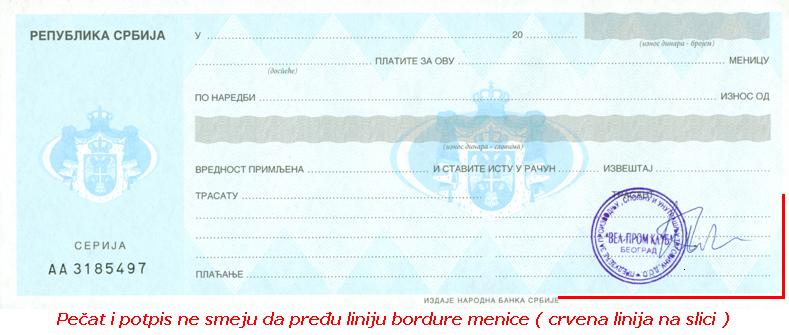 Образац А-ОБРАЗАЦ  МЕНИЧНОГ ОВЛАШЋЕЊАНа  основу  Закона  о  меници  и  Одлуке  о  облику  и  начину  и  коришћењу  јединствених инструмената платног промета         ______________________________из____________________,_____________________,      (назив правног лица)                            (место)                           (адреса)     ___________________________,_______________________,_______________________         (матични број)                                   (ПИБ)                         (текући рачун)доставља:МЕНИЧНО ПИСМО – ОВЛАШЋЕЊЕЗА КОРИСНИКА БЛАНКО СОЛО МЕНИЦЕКОРИСНИК: Јавно предузеће за урбанизам и уређење општине Прокупље “,Прокупље ,Ратка Павловића  2,18400 Прокупљетекући рачун: 250-3090000015020-21 код EFG EurobankЗа јавну набавку број добара брoj ЈН бр. 1.1.5/2019 „Набавка камиона и нископодне приколице на финансијски лизинг '', за партију _____(навести број партије), достављамо Вам у прилогу 1 (једну) бланко сопствену (соло) меницу, серијски број:I _________________________________Овлашћујемо Вас као Повериоца да меницу,  дату као средство обезбеђења за добро извршење посла , можете попунити на износ од 10 % од  укупне вредности понуде без ПДВ, дате у нашој понуди бр. ______________од ____.____.2019. године, тј. на износ од __________________ динара и овлашћујемо Вас као  Повериоца  да  безусловно  и  неопозиво,  без  протеста  и  трошкова, вансудским путем у складу са важећим прописима извршите наплату својих потраживања са свих наших рачуна као Дужника – издаваоца менице из новчаних средстава, односно друге имовине.Меница је важећа и у случају да у току гарантног рока дође до: промена лица овлашћених за  располагање средствима на текућем рачуну Дужника -  Добављача, статусних промена код Дужника - Добављача, оснивања нових правних субјеката и др. Меницу за добро извршење посла  наручилац ће наплатити у следећим случајевима: -у случају да изабрани понуђач не испоручи возило у роковима дефинисаним уговором.Важност меничног овлашћења је _________________________.                                                                                          ДУЖНИК – ИЗДАВАЛАЦ МЕНИЦЕ                                                                  М.П.                     ...................................................Образац Б ИЗЈАВЕ О ВРСТАМА  ФИНАНСИЈСКИХ ГАРАНЦИЈА  којима ће, као изабрани понуђач обезбедити испуњење својих обавеза у складу са чланом 12. Правилника о обавезним елементима конкурсне документације у поступцима јавних набавки и начину доказивања испуњености услова Меница за добро извршење посла - Изабрани понуђач се обавезује да у тренутку потписа уговора достави бланко једну сопствену бланко меницу без протеста са меничним овлашћењем на износ од 10 % од   вредности уговора без ПДВ-а као гаранцију за добро извршење посла, која ће трајати 30 (тридесет ) дана дуже од истека рока за коначно извршење посла.Напомена: Понуђач је дужан да попуни Изјаве које следе а које су саставни део конкурсне документације.Образац В- ИЗЈАВА ПОНУЂАЧА О СРЕДСТВУ ФИНАНСИЈСКОГ ОБЕЗБЕЂЕЊА - СОПСТВЕНЕ БЛАНКО МЕНИЦЕ ЗА ДОБРО ИЗВРШЕЊЕ ПОСЛАНапомена:Уколико  понуду  подноси  група  понуђача, Изјава  мора  бити  потписана  од стране  овлашћеног  лица  понуђача  из  групе  понуђача  и  оверена печатом.Образац А1-ОБРАЗАЦ  МЕНИЧНОГ ОВЛАШЋЕЊАНа  основу  Закона  о  меници  и  Одлуке  о  облику  и  начину  и  коришћењу  јединствених инструмената платног промета         ______________________________из____________________,_____________________,      (назив правног лица)                            (место)                           (адреса)     ___________________________,_______________________,_______________________         (матични број)                                   (ПИБ)                         (текући рачун)доставља:МЕНИЧНО ПИСМО – ОВЛАШЋЕЊЕЗА КОРИСНИКА БЛАНКО СОЛО МЕНИЦЕКОРИСНИК: Јавно предузеће за урбанизам и уређење општине Прокупље ,Прокупље ,Ратка Павловића 2, 18400 Прокупље, текући рачун: 250-3090000015020-21 код EFG EurobankЗа јавну набавку број добара брoj ЈН бр. 1.1.5/2019 „Набавка камиона и нископодне приколице на финансијски лизинг '', за партију _____(навести број партије),, достављамо Вам у прилогу 1 (једну) бланко сопствену (соло) меницу, серијски број:I _________________________________Овлашћујемо Вас као Повериоца да меницу,  дату као средство обезбеђења за отклањање недостатака у гарантном року, можете попунити на износ од 10 % од  укупне вредности понуде без ПДВ, дате у нашој понуди бр. ______________од ____.____.2019. године, тј. на износ од __________________ динара и овлашћујемо Вас као  Повериоца  да  безусловно  и  неопозиво,  без  протеста  и  трошкова, вансудским путем у складу са важећим прописима извршите наплату својих потраживања са свих наших рачуна као Дужника – издаваоца менице из новчаних средстава, односно друге имовине.Меница је важећа и у случају да у току гарантног рока дође до: промена лица овлашћених за  располагање средствима на текућем рачуну Дужника -  Добављача, статусних промена код Дужника - Добављача, оснивања нових правних субјеката и др. Меницу за отклањање недостатака у гарантном року наручилац ће наплатити у следећим случајевима: -у случају да изабрани понуђач не изврши   обавезу   отклањања квара који би могао да умањи могућност коришћења предмета уговора у гарантном року.Рок важности менићчног овлашћења_____________________________                                                                                          ДУЖНИК – ИЗДАВАЛАЦ МЕНИЦЕ                                                                  М.П.                     ...................................................Образац Б1 ИЗЈАВЕ О ВРСТАМА  ФИНАНСИЈСКИХ ГАРАНЦИЈА  којима ће, као изабрани понуђач обезбедити испуњење својих обавеза у складу са чланом 12. Правилника о обавезним елементима конкурсне документације у поступцима јавних набавки и начину доказивања испуњености услова Меница за отклањање грешака у гарантном року - Изабрани понуђач се обавезује да у тренутку примопредаје  предмета јавне  набавке  преда наручиоцу  меницу за отклањање грешака у гарантном року, која ће бити са клаузулама: безусловна и платива на први позив. Меница за отклањање грешака у гарантном року се издаје у висини  10%  од  укупне  вредности уговора без ПДВ-а. Рок важења менице мора бити 5 (пет) дана дужи од гарантног рока.  Наручилац  ће  уновчити  меницу  за отклањање грешака у гарантном року у случају да изабрани понуђач не изврши обавезу отклањања квара који би могао да умањи могућност коришћења предмета уговора у гарантном рокуНапомена: Понуђач је дужан да попуни Изјаве које следе а које су саставни део конкурсне документације.Образац В1- ИЗЈАВА ПОНУЂАЧА О СРЕДСТВУ ФИНАНСИЈСКОГ ОБЕЗБЕЂЕЊА - СОПСТВЕНЕ БЛАНКО МЕНИЦЕ ЗА ОТКЛАЊАЊЕ НЕДОСТАТАКА У ГАРАНТНОМ РОКУНапомена:Уколико  понуду  подноси  група  понуђача, Изјава  мора  бити  потписана  од стране  овлашћеног  лица  понуђача  из  групе  понуђача  и  оверена печатом.13. ЗАШТИТА ПОВЕРЉИВОСТИ ПОДАТАКА КОЈЕ НАРУЧИЛАЦ СТАВЉА ПОНУЂАЧИМА НА РАСПОЛАГАЊЕ, УКЉУЧУЈУЋИ И ЊИХОВЕ ПОДИЗВОЂАЧЕПредметна набавка не садржи поверљиве информације које наручилац ставља на располагање.Напомена: Наручилац може у конкурсној документацији захтевати заштиту података које понуђачима ставља на располагање, укључујући њихове произвођаче, уколико конкурсна документација садржи такве податке. Наручилац може условити преузимање конкурсне документације потписивањем изјаве или споразума о чувању поверљивих података уколико ти подаци представљају пословну тајну у смислу закона којим се уређује заштита пословне тајне или представљају тајне податке у смислу закона којим се уређује тајност података.14.   ДОДАТНЕ ИНФОРМАЦИЈЕ ИЛИ ПОЈАШЊЕЊА У ВЕЗИ СА ПРИПРЕМАЊЕМ ПОНУДЕЗаинтересовано лице може у писаном облику путем поште на адресу наручиоца: Јавно предузеће за урбаизам и уређење Прокупље , Рaтка Пaвловића 2 2 18400 Прокупље; електронске поште на e-mail:   jpur.pk@gmail,com (за Службу јавних набавки); тражити од наручиоца додатне информације или појашњења у вези са припремањем понуде, најкасније 5 дана пре истека рока за подношење понуде. Радно време Наручиоца је понедељак-петак од 07:00-15:00 часова. Документа која наручиоц заприми ван овог радног времена сматраће се да су запримљена првог наредног дана и од тада ће тећи сви рокови.Наручилац ће заинтересованом лицу у року од 3 (три) дана од дана пријема захтева за    додатним  информацијама  или  појашњењима конкурсне документације, одговор доставити у писаном облику и истовремено ће ту информацију објавити  на  Порталу јавних набавки   и на својој интернет страници.Додатне информације или појашњења упућују се са напоменом „Захтев за додатним  информацијама  или  појашњењима  конкурсне документације, ЈН бр. 1.1.5/2019  Ако наручилац измени или допуни конкурсну документацију 8 или мање дана пре истека рока за подношење понуда, дужан је да продужи рок за подношење понуда и објави обавештење о продужењу рока за подношење понуда.У случају измене или допуне конкурсне документације од стране наручиоца исте ће бити објављене на Порталу управе за јавне набавке и интернет страници наручиоца. Понуђачима се препоручује да стране конкурсне документације које се прилажу уместо страна које се мењају из конкурсне документације, ради лакшег прегледа приложе у понуди иза страна које се мењају, и да те стране печатирају и потпишу.По истеку рока предвиђеног за подношење понуда наручилац не може да мења нити да допуњује конкурсну документацију. Тражење додатних информација или појашњења у вези са припремањем понуде телефоном није дозвољено. Комуникација у поступку јавне набавке врши се искључиво на начин одређен чланом 20. Закона.Комуникација се мора одвијати на начин да се обезбеди чување поверљивих и података о заинтересованим лицима, података о понудама и понуђачима до отварања понуда, да се обезбеди евидентирање радњи предузетих у поступку и чување документације у складу са прописима којима се уређује област документарне грађе и архива.Алати који се користе у комуникацији електронским средствима и њихове техничке карактеристике морају бити широко доступни и интероперативни, такви да користе производе информационих технологија у општој употреби. Ако је документ из поступка јавне набавке достављен од стране наручиоца или понуђача путем електронске поште или факсом, страна која је извршила достављање дужна је да од друге стране захтева да на исти начин потврди пријем тог документа, што је друга страна дужна и да учини када је то неопходно као доказ да је извршено достављање.15.	ДОДАТНА ОБЈАШЊЕЊА ОД ПОНУЂАЧА ПОСЛЕ ОТВАРАЊА ПОНУДА И
КОНТРОЛА КОД ПОНУЂАЧА ОДНОСНО ЊЕГОВОГ ПОДИЗВОЂАЧАПосле отварања понуда наручилац може приликом стручне оцене понуда да у писаном облику захтева од понуђача додатна објашњења која ће му помоћи при прегледу вредновању и упоређивању понуда, а може да врши контролу (увид) код понуђача, односно његовог подизвођача (члан 93. Закона).Уколико наручилац оцени да су потребна додатна објашњења или је потребно извршити   контролу   (увид)   код   понуђача,   односно   његовог   подизвођача, наручилац  ће   понуђачу   оставити   примерени   рок  да   поступи   по   позиву наручиоца, односно да омогући наручиоцу контролу (увид) код понуђача, као и код његовог подизвођача.Наручилац  може  уз   сагласност   понуђача  да   изврши   исправке   рачунских грешака   уочених   приликом   разматрања   понуде   по   окончаном   поступку отварања.У случају разлике између јединичне и укупне цене, меродавна је јединична цена.Ако се понуђач не сагласи са исправком рачунских грешака, наручилац ће његову понуду одбити као неприхватљиву16. ДОДАТНО ОБЕЗБЕЂЕЊЕ  ИСПУЊЕЊА  УГОВОРНИХ ОБАВЕЗА ПОНУЂАЧА КОЈИ СЕ НАЛАЗЕ НА СПИСКУ НЕГАТИВНИХ РЕФЕРЕНЦИУколико уговор буде додељен понуђачу који се налази на списку негативних референци, који води Управа за јавне набавке а који има негативну референцу за предмет који није истоврстан предмету конкретне јавне набавке исти је дужан да у року од 8 дана од дана закључења уговора преда наручиоцу Бланко сопствену меницу за добро извршење посла. Меница за добро извршење посла издаје се у висини од 15% без ПДВ-а, са роком важности који је 30 (тридесет) дана дужи од истека рока за коначно извршење посла. Ако се за време трајања уговора промене рокови за извршење уговорне обавезе, важност менице за добро извршење посла мора да се продужи.17. ЕЛЕМЕНТИ УГОВОРА О КОЈИМА ЋЕ СЕ ПРЕГОВАРАТИ И НАЧИН ПРЕГОВАРАЊА У СЛУЧАЈУ СПРОВОЂЕЊА ПРЕГОВАРАЧКОГ ПОСТУПКАНе спроводи се преговарачки поступак.18. ВРСТА КРИТЕРИЈУМА ЗА ДОДЕЛУ УГОВОРА, ЕЛЕМЕНТИ КРИТЕРИЈУМА НА ОСНОВУ КОЈИХ СЕ ДОДЕЉУЈЕ УГОВОР И МЕТОДОЛОГИЈА ЗА ДОДЕЛУ ПОНДЕРА ЗА СВАКИ ЕЛЕМЕНТ КРИТЕРИЈУМАИзбор најповољније понуде ће се извршити применом критеријума „Најнижа понуђена цена".19. ЕЛЕМЕНТИ КРИТЕРИЈУМА НА ОСНОВУ КОЈИХ ЋЕ НАРУЧИЛАЦ ИЗВРШИТИ ДОДЕЛУ УГОВОРА У СИТУАЦИЈИ КАДА ПОСТОЈЕ ДВЕ ИЛИ ВИШЕ ПОНУДА СА ЈЕДНАКИМ БРОЈЕМ ПОНДЕРА ИЛИ ИСТОМ ПОНУЂЕНОМ ЦЕНОМУ случају да два или више понуђача понуде исту цену, предност ће имати онај понуђач који понуди краћи рок испоруке.20.	ПОШТОВАЊЕ ОБАВЕЗА КОЈЕ ПРОИЗИЛАЗЕ ИЗ ВАЖЕЋИХ ПРОПИСАПонуђач је дужан да у оквиру своје понуде достави изјаву дату под кривичном и материјалном одговорношћу да је поштовао све обавезе које произилазе из важећих прописа о заштити на раду запошљавању и условима рада, заштити животне средине, као и да гарантује да је ималац права интелектуалне својине. (Образац изјаве из поглавља X).21.	КОРИШЋЕЊЕ ПАТЕНТА И ОДГОВОРНОСТ ЗА ПОВРЕДУ ЗАШТИЋЕНИХ
ПРАВА ИНТЕЛЕКТУАЛНЕ СВОЈИНЕ ТРЕЋИХ ЛИЦАНакнаду за коришћење патената, као и одговорност за повреду заштићених права интелектуалне својине трећих лица сноси понуђач.20.	НАЧИН И РОК ЗА ПОДНОШЕЊЕ ЗАХТЕВА ЗА ЗАШТИТУ ПРАВА
ПОНУЂАЧАЗахтев  за   заштиту  права може да поднесе   понуђач, односно свако заинтересовано лице, или пословно удружење у њихово име. Захтев за заштиту права подноси се Републичкој комисији, а предаје наручиоцу. Примерак захтева за заштиту права подносилац истовремено доставља Републичкој комисији. Захтев за заштиту права се доставља непосредно, електронском поштом на e-mail, факсом на број или препорученом пошиљком са повратницом. Захтев за заштиту права се може поднети у току целог поступка јавне набавке, против сваке радње наручиоца, осим уколико Законом није другачије одређено. O поднетом захтеву за заштиту права наручилац обавештава све учеснике у поступку јавне набавке, односно објављује обавештење о поднетом захтеву на Порталу јавних набавки, најкасније у року од 2 дана од дана пријема захтева.Уколико се захтевом за заштиту права оспорава врста поступка, садржина позива за подношење понуда или конкурсне документације, захтев ће се сматрати благовременим уколико је примљен од стране наручиоца најкасније 3 дана пре истека рока за подношење понуда, без обзира на начин достављања. У том случају подношења захтева за заштиту права долази до застоја рока за подношење понуда.После доношења одлуке о додели уговора из чл. 108. Закона или одлуке о обустави поступка јавне набавке из чл. 109. Закона, рок за подношење захтева за заштиту права је 5 дана од дана пријема одлуке.Захтевом за заштиту права не могу се оспоравати радње наручиоца предузете у поступку јавне набавке ако су подносиоцу захтева били или могли бити познати разлози за његово подношење пре истека рока за подношење понуда, а подносилац захтева га није поднео пре истека тог рока.Ако је у истом поступку јавне набавке поново поднет захтев за заштиту права од стране истог подносиоца захтева, у том захтеву се не могу оспоравати радње наручиоца за које је подносилац захтева знао или могао знати приликом подношења претходног захтева.Подносилац захтева је  дужан  да  на  рачун  буџета  Републике  Србије  уплати таксу од 120.000,00 динара на основу упутства о уплати таксе које се налази на следећем линку: http://www.kjn.gov.rs/ci/uputstvo-o-uplati-republicke-administrativne-takse.htmlПоступак заштите права понуђача регулисан је одредбама чл.  138.  - 167. Закона.21. РОК У КОЈЕМ ЋЕ УГОВОР БИТИ ЗАКЉУЧЕНУговор о јавној набавци ће бити закључен са понуђачем којем је додељен уговор у року од 8 дана од дана протека рока за подношење захтева за заштиту права из члана 149. Закона. У случају да је поднета само једна понуда наручилац може закључити уговор пре истека рока за подношење захтева за заштиту права, у складу са чланом 112. став 2. тачка 5) Закона.Ако понуђач чија је понуда изабрана као најповољнија не закључи уговор са наручиоцем у року од 7 дана од дана истека рока из претходног става, наручилац ће закључити уговор са првим следећим најповољнијим понуђачем о чему ће писмено обавестити све понуђаче.22.ПРЕУЗИМАЊЕ КОНКУРСНЕ ДОКУМЕНТАЦИЈЕНаручилац ће од дана упућивања и објављивања позива на начин одређен Законом о јавним набавкама, омогућити преузимање конкурсне документације са званичног сајта наручиоца: www.prokuplje.rs/ и са Портала јавних набавки.23.ОДЛУКА О ДОДЕЛИ УГОВОРАНа основу извештаја о стручној оцени понуда, наручилац доноси одлуку о додели уговора, у року одређеном у позиву за подношење понуда.У отвореном поступку јавне набавке рок из става 1. овог члана не може бити дужи од двадесет пет дана од дана отварања понуда.Одлука о додели уговора мора бити образложена и мора да садржи нарочито податке из извештаја о стручној оцени понуда, осим података из члана 105. став 2. тач. 9) и 10) овог закона.Наручилац је дужан да одлуку о додели уговора достави свим понуђачима у року од три дана од дана доношења.Наручилац је дужан да одлуку о додели уговора достави на начин да је понуђачи приме у најкраћем могућем року.Ако се одлука доставља непосредно, електронском поштом или факсом, наручилац мора имати потврду пријема одлуке од стране понуђача, а уколико се одлука доставља путем поште мора се послати препоручено са повратницом.Ако понуђач одбије пријем одлуке, сматра се да је одлука достављена дана када је пријем одбијен.          За све што није посебно прецизирано овом конкурсном документације важи Закон о јавним набавкама („Службени гласник Републике Србије“, број 124/12).V  ОБРАЗАЦ ПОНУДЕ  ЗА ПАРТИЈУ  БР. ______(уписати број партије)Понуда бр______ од ___.___2019. године за јавну набавку -  ЈН бр. 1.1.5/2019 „Набавка камиона и нископодне приколице на финансијски лизинг '',1)0ПШТИ ПОДАЦИ О ПОНУЂАЧУНапомена: заокружити начин подношења понуде u уписати податке о подизвођачу уколико се понуда подноси са подизвођачем, односно податке о свим учесницима заједничке понуде, уколико понуду подноси група понуђача3) ПОДАЦИ О ПОДИЗВОЂАЧУНапомена:Табелу „Подаци о подизвођачу" попуњавају само они понуђачи који подносе понуду са подизвођачем, а уколико има већи број подизвођача од места предвиђених у табели, потребно је да се наведени образац копира у довољном броју примерака, да се попуни и достави за сваког подизвођача.4) ПОДАЦИ О УЧЕСНИКУ У ЗАЈЕДНИЧКОЈ ПОНУДИНапомена:Табелу „Подаци о учеснику у заједничкој понуди" попуњавају само они понуђачи који подносе заједничку понуду а уколико има већи број учесника у заједничкој понуди од месша предвиђених у шабели, пошребно је да се наведени образац копира у довољном броју примерака, да се попуни и достави за сваког понуђача којије учесник у заједничкој понуди5) ОПИС ПРЕДМЕТА НАБАВКЕ ЗА ПАРТИЈУ 1 Набавка добара ЈН бр. 1.1.5/2019 „Набавка камиона и нископодне приколице на финансијски лизинг”, ПАРТИЈА  1 -  КАМИОН КИПЕРПонуђач нуди да испоручи камион/ приколицу које је предвиђено конкурсном документацијом :МАРКА:________________________________________ТИП:__________________________________________МОДЕЛ:_______________________________________ГОДИНА ПРОИЗВОДЊЕ:________________________НАПОМЕНА:Понуду потписује овлашћено лице понуђача и оверава печатом понуђачаПонуду сачинити у складу са условима из техничке спецификацијеУколико понуду подноси Група понуђача образац понуде попуњава, потписује и оверава печатом овлашћени члан групе понуђача (носилац посла).Део за подизвођача попуњава понуђач који наступа са подизвођачем,У случају да има више члана групе понуђача односно више подизвођача, одговарајући део обрасца копирати у довољном броју примерка,_____________________			                            __________________________Напомена: Понуђачи су дужни да доставе попуњен модел уговора о финансијском лизингу, попуњен модел уговора о испоруци и план отплате, оверени печатом и потписом овлашћеног лица даваоца лизинга, у супротном понуда ће бити неважећа.VI       ОБРАЗАЦ СТРУКТУРЕ ЦЕНЕ Партија 1 – Камион кипер1. СТРУКТУРА ЦЕНЕ ИСПОРУЧИОЦА ПРЕДМЕТА ЈАВНЕ НАБАВКЕОвај образац попуњава Испоручилац возилаУпутство за попуњавање Обрасца:•   У колони бр. 2  уписати назив произвођача понуђеног основног возила-шасије и надградње•У колони бр. 3  уписати марку и тип понуђеногосновног возила-шасије   и надградње•   У колони бр. 5 уписати цену  по комаду  комплетног возила (основног возила-шасије надградње) без ПДВ-а•   У колони бр. 6 уписати цену  по комаду  комплетног возила (основног возила-шасије   и надградње) са ПДВ-ом•   У колони бр. 7 уписати укупну цену комплетног  возила(основног возила-шасије и надградње)без ПДВ-а•   У колони бр.8 уписати укупну цену комплетног  возила (основног возила-шасије и надградње) са ПДВ- омДатум:________________М.П.ПОНУЂАЧ-испоручиоц:______________________ (Потпис овлашћеног лица)Табела бр. 2Напомена: Понуђачи су дужни да доставе попуњен модел уговора о финансијском лизингу, попуњен модел уговора о испоруци и план отплате, оверени печатом и потписом овлашћеног лица даваоца лизинга, у супротном понуда ће бити неважећа.ОПИС ПРЕДМЕТА НАБАВКЕ ЗА ПАРТИЈУ 2 – 	Набавка добара - ЈН бр. 1.1.5/2019 „Набавка камиона и нископодне приколице на финансијски лизинг“, ПАРТИЈА  2 -  КАМИОН КИПЕР СА ПРИПРЕМОМ ЗА ЗИМСКО ОДРЖАВАЊЕ-Понуђач нуди да испоручи камион/ приколицу које је предвиђено конкурсном документацијом :МАРКА:________________________________________ТИП:__________________________________________МОДЕЛ:_______________________________________ГОДИНА ПРОИЗВОДЊЕ:________________________НАПОМЕНА:Понуду потписује овлашћено лице понуђача и оверава печатом понуђачаПонуду сачинити у складу са условима из техничке спецификацијеУколико понуду подноси Група понуђача образац понуде попуњава, потписује и оверава печатом овлашћени члан групе понуђача (носилац посла).Део за подизвођача попуњава понуђач који наступа са подизвођачем,У случају да има више члана групе понуђача односно више подизвођача, одговарајући део обрасца копирати у довољном броју примерка,_____________________			                            _______________________Напомена: Понуђачи су дужни да доставе попуњен модел уговора о финансијском лизингу, попуњен модел уговора о испоруци и план отплате, оверени печатом и потписом овлашћеног лица даваоца лизинга, у супротном понуда ће бити неважећа.VI       ОБРАЗАЦ СТРУКТУРЕ ЦЕНЕ Партија 2 – Камион кипер са припремом за зимско одржавање1. СТРУКТУРА ЦЕНЕ ИСПОРУЧИОЦА ПРЕДМЕТА ЈАВНЕ НАБАВКЕОвај образац попуњава Испоручилац возилаУпутство за попуњавање Обрасца:•   У колони бр. 2  уписати назив произвођача понуђеног основног возила-шасије и надградње•У колони бр. 3  уписати марку и тип понуђеногосновног возила-шасије   и надградње•   У колони бр. 5 уписати цену  по комаду  комплетног возила (основног возила-шасије надградње) безПДВ•   У колони бр. 6 уписати цену  по комаду  комплетног возила (основног возила-шасије   и надградње)са ПДВ•   У колони бр. 7 уписати укупну цену комплетног  возила(основног возила-шасије и надградње)безПДВ-а•   У колони бр.8 уписати укупну цену комплетног  возила (основног возила-шасије и надградње)са ПДВ- ом(место и датум)              ПОНУЂАЧ-испоручиоц: (Потпис овлашћеног лица)Табела бр. 2Напомена: Понуђачи су дужни да доставе попуњен модел уговора о финансијском лизингу, попуњен модел уговора о испоруци и план отплате, оверени печатом и потписом овлашћеног лица даваоца лизинга, у супротном понуда ће бити неважећаОПИС ПРЕДМЕТА НАБАВКЕ ЗА ПАРТИЈУ 3– 	Набавка добара - ЈН бр. 1.1.5/2019 „Набавка камиона и нископодне приколице на финансијски лизинг“, ПАРТИЈА  3 -  НИСКОПОДНА ПРИКОЛИЦАПонуђач нуди да испоручи камион/ приколицу које је предвиђено конкурсном документацијом :МАРКА:________________________________________ТИП:__________________________________________МОДЕЛ:_______________________________________ГОДИНА ПРОИЗВОДЊЕ:________________________НАПОМЕНА:Понуду потписује овлашћено лице понуђача и оверава печатом понуђачаПонуду сачинити у складу са условима из техничке спецификацијеУколико понуду подноси Група понуђача образац понуде попуњава, потписује и оверава печатом овлашћени члан групе понуђача (носилац посла).Део за подизвођача попуњава понуђач који наступа са подизвођачем,У случају да има више члана групе понуђача односно више подизвођача, одговарајући део обрасца копирати у довољном броју примерка, _____________________			                __________________________          ОБРАЗАЦ СТРУКТУРЕ ЦЕНЕ Партија 3 – Нископодна приколица1. СТРУКТУРА ЦЕНЕ ИСПОРУЧИОЦА ПРЕДМЕТА ЈАВНЕ НАБАВКЕОвај образац попуњава Испоручилац возилаУпутство за попуњавање Обрасца:•   У колони бр. 2  уписати назив произвођача понуђеног основног возила-шасије и надградње•У колони бр. 3  уписати марку и тип понуђеногосновног возила-шасије   и надградње•   У колони бр. 5 уписати цену  по комаду  комплетног возила (основног возила-шасије надградње) без ПДВ-а•   У колони бр. 6 уписати цену  по комаду  комплетног возила (основног возила-шасије   и надградње) са ПДВ-ом•   У колони бр. 7 уписати укупну цену комплетног  возила(основног возила-шасије и надградње) без ПДВ-а•   У колони бр.8 уписати укупну цену комплетног  возила (основног возила-шасије и надградње) са ПДВ- ом(место и датум)              (Потпис овлашћеног лица)____________________Табела бр. 2Напомена: Понуђачи су дужни да доставе попуњен модел уговора о финансијском лизингу, попуњен модел уговора о испоруци и план отплате, оверени печатом и потписом овлашћеног лица даваоца лизинга, у супротном понуда ће бити неважећа.УПУТСТВО ЗА ПОПУЊАВАЊЕ ОБРАСЦА СТРУКТУРЕ ЦЕНЕТабелу бр.2 у Обрасцу структуре цене попуњава давалац лизингаПод редним бројем 1 попуњава се номинална каматна стопа %;Под редним бројем 2 попуњава се ефективна стопа лизинг накнаде %;Под редним бројем 3 попуњава се укупан износ камате за период трајања лизинга без ПДВ  (48 месеци);Под редним бројем 4 попуњава се износ учешћа наручиоца у исплати цене возила у висини од 20 %;Под редним бројем 5 попуњава се преостали износ за отплату путем финансијског лизинга ;Под редним бројем 6 попуњавају се трошкови обраде захтева и уписа Уговора у регистар финансијског лизинга;Под редним бројем 7 попуњавају се трошкови кредитног бироа;Под редним бројем 8 утврђен је број месечних рата лизинг накнаде (48);Под редним бројем 09 попуњава се износ месечне лизинг рате,Под редним бројем 10 утврђена је цена опције откупа предмета лизингаПод редним бројем 11 попуњава се трошак превремене отплате преостале лизинг накнаде Под редним бројем 12 попуњава се бруто и нето (са и без пдв-а) набавна вредност возила путем финансијског лизинга.VII  МОДЕЛ УГОВОРА УГОВОР  О  ЈАВНОЈ НАБАВЦИ КАМИОНА И НИСКОПОДНЕ ПРИКОЛИЦЕ НА ФИНАНСИЈСКИ ЛИЗИНГПартија 1 –  Камион кипер Закључен  између:
1. Јавног предузећа за урбанизам и уређење општине Прокупље са седиштем у Прокупљу  ул. Ратка Павловића бр. 2. матични бр. 20928972, ПИБ 108086042,  тел: 027/321-250;  текући рачун 250-3090000015020-21 код EFG Eurobank, коју заступа в.д.директора Милисав Брајковић, (у даљем тексту: Прималац лизинга), с једне стране и 2. _____________________________, са седиштем у ____________________ ул. ____________ бр._____, кога заступа _______________________ (у даљем тексту: Понуђач-испоручиоц), порески идентификациони број: _____________________ матични број: _______________, број текућег рачуна ________________ телефон ______________, с друге стране и 3. _____________________________, са седиштем у ____________________ ул. ____________бр._____, кога заступа _______________________ (у даљем тексту: Давалац лизинга),порески идентификациони број: _____________________ матични број:_______________,број текућег рачуна ________________ телефон ______________,.
Уговорне стране констатују следеће:− Да је Наручилац, односно прималац лизинга, сходно одредбама Закона о јавним
набавкама ("Службени гласник РС", бр. 124/12, 14/15 и 68/15), спровео поступак јавне
у отвореном поступку за набавку добара – набавка камиона и нископодне приколице на  финансијски лизинг  - ЈН бр. 1.1.5/2019, ПАРТИЈА  1  -  камион  кипер   на основу Позива објављеног на Порталу јавних набавки Управе за јавне набавке.− Да је Понуђач, односно испоручилац предмета лизинга, доставио понуду број
________________ дана __.__.2019. године која у свему одговара захтевима конкурсне
документације за предметну јавну набавку.− Да је Наручилац (прималац лизинга) понуду Понуђача (испоручиоца предмета
лизинга) бр. ______________ изабрао као најповољнију и донео Одлуку о додели
уговора.
Члан 1.
ПРЕДМЕТ УГОВОРА         Предмет овог уговора је набавка камиона кипера на финансијски лизинг за потребе Наручиоца.
        Карактеристике предмета јавне набавке дефинисане су спецификацијом Наручиоца и понудом Понуђача.        Саставни део овог Уговора је понуда Понуђача бр. _____________ од __.__.2019. године.Члан 2.
КВАЛИТЕТ
Квалитет добара из члана 1. овог Уговора мора у свему да одговара техничким и другим захтевима у складу са важећим прописима Републике Србије, Правилником о подели моторних возила и прикључних возила и техничким условима за возила у саобраћају на путевима Законом о безбедности саобраћаја на путевима.Члан 3.
ЦЕНА
Цена добара и услови плаћања дефинисани су Понудом Понуђача и не могу се мењати.
Укупна понуђена вредност без ПДВ-а (са свим трошковима лизинга и каматом) износи ________________________________________ динара/евра.Укупна понуђена вредност са ПДВ-ом (са свим трошковима лизинга и каматом) износи ________________________________________динара/евра.
Цена је фиксна и не може се накнадно мењати током периода важења овог уговора.
Члан 4.
СУБЈЕКТИ УГОВОРА
Субјекти овог уговора су: Наручилац (прималац лизинга), Понуђач (испоручилац предмета лизинга) и Давалац лизинга.Давалац лизинга _________________________________, као власник возила из члана 1. Овог Уговора који је према спецификацији Наручиоца (примаоца лизинга) прибавио од Понуђача (испоручиоца предмета лизинга), уз задржавање права својине, преноси на Наручиоца (примаоца лизинга) овлашћење држања и коришћења предметног возила на рок од ___________________________година.
Понуђач (испоручилац предмета лизинга) се обавезује да Наручиоцу (примаоцу лизинга)
достави добра из чл. 1. овог Уговора (у даљем тексту: возила) на начин и под условима из
овог Уговора.Понуђач (испоручилац предмета лизинга) предмета лизинга_________________________,
преноси на Даваоца лизинга право својине над предметним возилима, ради њихове предаје
Наручиоцу (примаоцу лизинга) на држање и коришћење.Члан 5.
НАЧИН ПЛАЋАЊАНаручилац ће цену возила утврђену у члану 3. овог Уговора платити путем финансијског лизинга у висини од 20 % учешћа од нето цене возила, као и остале трошкове који настају приликом потписивања уговора о финансијском лизингу, ПДВ на камату и  ПДВ на нето вредност предмета лизинга.Лизинг накнаде ће бити исплаћене у 48 месечних рата, у складу са прихваћеном понудом као и Планом  отплате финансијског лизинга према понуди понуђача.  Исплата сваке рате лизинг накнаде ће се извршити у року датом у Плану отплате финансијског лизинга понуђача и то без посебно  испостављеног  рачуна.  У  случају  доспећа  рате  на нерадни дан, рата доспева првог следећег радног дана након протека нерадног данаНаручилац ће као прималац лизинга, закључити најкасније на дан испоруке предмета лизинга. 
Уплату осталих трошкова који настају закључењем уговора о финансијском лизингу,
Наручилац ће извршити на дан потписивања Уговора о финансијском лизингу.Уговор о финансијком лизингу за возило које је предмет овог Уговора, Наручилац
(прималац лизинга) и Давалац лизинга закључиће под условима и елементима које је
Давалац лизинга доставио у понуди број ___________од __.__.2019. године.Наручилац (прималац лизинга) може захтевати од Даваоца лизинга да измени одређене
чланове Уговора о финансијском лизингу који нису у складу са Законом који је Наручилац (прималац лизинга) обавезан да примењује или су ти елементи Уговора у супротности са пословном политиком Наручиоца (примаоца лизинга).Наручилац (прималац лизинга) не може захтевати од Даваоца лизинга да мења комерцијалне и финансијске елементе Уговора о финансијском лизингу које је Давалац лизинга дао у понуди. Плаћањем последње рате лизинга предмет лизинга прелази у трајно власништво Наручиоца (примаоца лизинга).Давалац лизинга се обавезује да након плаћања последње рате пренесе предмет лизинга у власништво Наручиоца (примаоца лизинга).Наручилац (прималац лизинга) ће извршавати сва плаћања по средњем курсу НБС за ЕУР на дан доспећа, уколико је понуда дата ЕУР-има.Обавезе које доспевају у наредним буџетским годинама током периода отплате финансијског лизинга биће реализоване највише до износа средстава која ће им за ту намену бити одобрена у тој буџетској години.Члан 6.
РОК И НАЧИН ИСПОРУКЕ
Рок испоруке добра је ______ дана од дана закључења Уговора о финансијском лизингу.
Испорука возила из члана 1. овог Уговора извршиће се у седишту Наручиоца уз присуство представника све три Уговорне стране, који потписују записник о примопредаји.Члан 7.
КОНТРОЛА КВАЛИТЕТА
У случају неодговарајућег квалитета или у случају да се утврди да возило није у складу са понудом и захтеваним техничким каратеристикама, Наручилац (прималац лизинга) је овлашћен да не преузме возило, а Понуђач (испоручилац предмета лизинга) је у обавези да недостатке отклони у року од 7 (седам) дана од дана пријема рекламације.За материјалне недостатке предмета лизинга и исправно функционисање истог у току гарантног периода, Примаоцу предмета лизинга одговара Испоручилац предмета лизинга.Члан 8.
ГАРАНТНИ ПЕРИОД
Гарантни услови и дужина општих и појединачних гаранција прецизиране су у гарантномлисту који Понуђач (испоручилац предмета лизинга) предаје Наручиоцу (примаоцу лизинга) у моменту испоруке предметног возила, заједно са сервисном књижицом и осталом документацијом. Испоручилац даје Купцу предмета лизинга гаранцију на камион кипер путем финансијског лизинга у трајању од                    месеци.Редовно одржавање у гарантном року вршиће се у времену и интервалима како је предвиђено сервисном књижицом. Ванредно одржавање вршиће се по потреби у случају кварова који не подлежу гаранцији. Одржавање у гарантном року: извршење услуге, уградња делова, потрошног материјала и додатне опреме наплаћиваће се по ценама из званичног ценовника Понуђача (испоручиоца предмета лизинга).Члан 9.
ФИНАНСИЈСКЕ ГАРАНЦИЈЕИспоручилац предмета лизинга  се обавезује да приликом  закључења уговора Купцу преда:-једну сопствену бланко меницу без протеста са меничним овлашћењем на износ од 10 % од вредности уговора, без ПДВ – а, као гаранцију за добро извршење посла, која ће трајати 30 (тридесет ) дана дуже од истека рока за коначно извршење посла. Меница  мора бити  регистрована у Регистру меница и овлашћења који се води код Народне банке Србије.    Купац ће меницу активирати у случају да испоручилац  не изврши своје обавезе преузете уговором, без   обзира на     разлоге    неизвршавања.   Уз     меницу    обавезно    доставити    картон депонованих потписа издат и оверен од стране пословне банке понуђача.Испоручилац предмета лизинга  се обавезује да приликом испоруке возила  купцу достави:- једну сопствену бланко меницу без протеста са меничним овлашћењем на износ од 10 % од вредности уговора без ПДВ–а, као гаранцију за отклањање грешака у гарантном року,са роком важења 5 дана дужим од уговореног гарантног рока, а  предаје се у тренутку примопредаје предмета уговора. Меница мора бити регистрована у Регистру меница и овлашћења који се води код Народне банке Србије. Купац ће меницу активирати у случају да Испоручилац   не изврши своје обавезе отклањања квара који би могао да умањи могућност коришћења предмета уговора у гарантном року. Уз меницу обавезно доставити картон депонованих потписа издат и оверен од стране пословне банке понуђача.Члан 10.
РАСКИД УГОВОРА
Наручилац (прималац лизинга) задржава право да једнострано раскине овај Уговор уколико Понуђач (испоручилац предмета лизинга) касни са испоруком више од 8 (осам) дана, односно ако испоручено предметно возило не одговара понуди бр. ______________ од__.__.2019.Члан 11.ОСТАЛЕ ОДРЕДБЕУговорне стране су сагласне, и прихватају, да се за све оно што није у овом уговору предвиђено примењују прописи из Закона о облигационим односима.У случају спора по овом уговору, уговорне стране прихватају месну надлежност стварно надлежног суда према седишту примаоца предмета лизинга.Уговорне стране сагласно утврђују да су овим уговором утврђени општи услови испоруке, који ће бити ближе уређени посебним уговором о испоруци између Даваоца лизинга и Испоручиоца предмета лизинга на који ће одобрење дати Прималац предмета лизинга ,као и посебног Уговора о финансијском лизингу између Даваоца лизинга и Примаоца лизинга. У случају супротности одредаба посебног уговора о испоруци између Даваоца лизинга и Испоручиоца предмета лизинга са овим уговором, непосредно се примењују одредбе овог уговора.Својим потписом по овом уговору уговорне стране изјављују да су овај уговор пажљиво прочитали и да разумеју све његове одредбе, и да исте у целини прихватају, и са њима се саглашавају. Уговор ступа на снагу даном потписа уговорних страна. Све измене и допуне овог Уговора вршиће се у писменој форми.Члан 12.Овај  уговор  је  сачињен  у  шест  (6)  истоветних  примерака,    по  два (2)  примерка  за  сваку уговорну страну.Испоручилац:                                 М.П               	НАПОМЕНА: Модел уговора понуђач је дужан да попуни, овери печатом и потпише, чиме потврђује да је сагласан са садржином модела уговора. Давалац лизинга је у обавези да достави Модел Уговора између даваоца лизинга и испоручиоца добра, План отплате финансијског лизинга и модел уговора о финансијском лизингу за возило, оверене и потписане  од стране Овлашћеног лица за заступање Даваоца лизинга. (Приложити копију ОП Обрасца)VII  МОДЕЛ УГОВОРА УГОВОР  О  ЈАВНОЈ НАБАВЦИ КАМИОНА И НИСКОПОДНЕ ПРИКОЛИЦЕ НА ФИНАНСИЈСКИ ЛИЗИНГПартија 2 –  Камион кипер са припремом за зимско одржавањеЗакључен  између:
1. Јавног предузећа за урбанизам и уређење општине Прокупље са седиштем у Прокупљу  ул. Ратка Павловића бр. 2. матични бр. 20928972, ПИБ 108086042,  тел: 027/321-250;  текући рачун 250-3090000015020-21 код EFG Eurobank, коју заступа в.д..директора Милисав Брајковић, (у даљем тексту: Прималац лизинга), с једне стране и 2. _____________________________, са седиштем у ____________________ ул. ____________ бр._____, кога заступа _______________________ (у даљем тексту: Понуђач-испоручиоц), порески идентификациони број: _____________________ матични број: _______________, број текућег рачуна ________________ телефон ______________, с друге стране и 3. _____________________________, са седиштем у ____________________ ул. ____________бр._____, кога заступа _______________________ (у даљем тексту: Давалац лизинга),порески идентификациони број: _____________________ матични број:_______________,број текућег рачуна ________________ телефон ______________,.
Уговорне стране констатују следеће:− Да је Наручилац, односно прималац лизинга, сходно одредбама Закона о јавним
набавкама ("Службени гласник РС", бр. 124/12, 14/15 и 68/15), спровео поступак јавне
у отвореном поступку за набавку добара –набавка камиона и нископодне приколице на финансијски лизинг ,  ЈН бр. 1.1.5/2019, ПАРТИЈА  2 -  Камион кипер са припремом за зимско одржавање  “  на основу Позива објављеног на Порталу јавних набавки Управе за јавне набавке.− Да је Понуђач, односно испоручилац предмета лизинга, доставио понуду број
________________ дана __.__.2019. године која у свему одговара захтевима конкурсне
документације за предметну јавну набавку.− Да је Наручилац (прималац лизинга) понуду Понуђача (испоручиоца предмета
лизинга) бр. ______________ изабрао као најповољнију и донео Одлуку о додели
уговора.
Члан 1.
ПРЕДМЕТ УГОВОРАПредмет овог уговора је набавка камиона кипера са припремом за зимско одржавање на финансијски лизинг за потребе Наручиоца.Карактеристике предмета јавне набавке дефинисане су спецификацијом Наручиоца и понудом Понуђача.Саставни део овог Уговора је понуда Понуђача бр. _____________ од __.__.2019. године.
Члан 2.
КВАЛИТЕТ
Квалитет добара из члана 1. овог Уговора мора у свему да одговара техничким и другим захтевима у складу са важећим прописима Републике Србије, Правилником о подели моторних возила и прикључних возила и техничким условима за возила у саобраћају на путевима Законом о безбедности саобраћаја на путевима.Члан 3.
ЦЕНА
Цена добара и услови плаћања дефинисани су Понудом Понуђача и не могу се мењати.Укупна понуђена вредност без ПДВ-а (са свим трошковима лизинга и каматом) износи ________________________________________ динара/еура.Укупна понуђена вредност са ПДВ-ом (са свим трошковима лизинга и каматом) износи ________________________________________динара/еура.Цена је фиксна и не може се накнадно мењати током периода важења овог уговора.
Члан 4.
СУБЈЕКТИ УГОВОРА
Субјекти овог уговора су: Наручилац (прималац лизинга), Понуђач (испоручилац предмета лизинга) и Давалац лизинга.Давалац лизинга _________________________________, као власник возила из члана 1. Овог Уговора који је према спецификацији Наручиоца (примаоца лизинга) прибавио од Понуђача (испоручиоца предмета лизинга), уз задржавање права својине, преноси на Наручиоца (примаоца лизинга) овлашћење држања и коришћења предметног возила на рок од ___________________________година.
Понуђач (испоручилац предмета лизинга) се обавезује да Наручиоцу (примаоцу лизинга)
достави добра из чл. 1. овог Уговора (у даљем тексту: возила) на начин и под условима из
овог Уговора.Понуђач (испоручилац предмета лизинга) предмета лизинга_________________________,
преноси на Даваоца лизинга право својине над предметним возилима, ради њихове предаје
Наручиоцу (примаоцу лизинга) на држање и коришћење.Члан 5.
НАЧИН ПЛАЋАЊАНаручилац ће цену возила утврђену у члану 3. овог Уговора платити путем финансијског лизинга у висини од 20 % учешћа од нето цене возила, као и остале трошкове који настају приликом потписивањауговора о финансијском лизингу , ПДВ на камату и  ПДВ на нето вредност предмета лизинга .Лизинг накнаде ће бити исплаћене у 48 месечних рата, у складу са прихваћеном понудом као и Планом  отплате финансијског лизинга према понуди понуђача.  Исплата сваке рате лизинг накнаде ће се извршити у року датом у Плану отплате финансијског лизинга понуђача и то без посебно  испостављеног  рачуна.  У  случају  доспећа  рате  на нерадни дан, рата доспева првог следећег радног дана након протека нерадног данаНаручилац ће као прималац лизинга, закључити најкасније на дан испоруке предмета лизинга. 
Уплату осталих трошкова који настају закључењем уговора о финансијском лизингу,
Наручилац ће извршити на дан потписивања Уговора о финансијском лизингу.
Уговор о финансијком лизингу за возило које је предмет овог Уговора, Наручилац
(прималац лизинга) и Давалац лизинга закључиће под условима и елементима које је
Давалац лизинга доставио у понуди број ___________од __.__.2019. године.Наручилац (прималац лизинга) може захтевати од Даваоца лизинга да измени одређене
чланове Уговора о финансијском лизингу који нису у складу са Законом који је Наручилац (прималац лизинга) обавезан да примењује или су ти елементи Уговора у супротности са пословном политиком Наручиоца (примаоца лизинга).Наручилац (прималац лизинга) не може захтевати од Даваоца лизинга да мења комерцијалне и финансијске елементе Уговора о финансијском лизингу које је Давалац лизинга дао у понуди. Плаћањем последње рате лизинга предмет лизинга прелази у трајно власништво Наручиоца (примаоца лизинга).Давалац лизинга се обавезује да након плаћања последње рате пренесе предмет лизинга у власништво Наручиоца (примаоца лизинга).Наручилац (прималац лизинга) ће извршавати сва плаћања по средњем курсу НБС за ЕУР на дан доспећа, уколико је понуда дата ЕУР-има.Обавезе које доспевају у наредним буџетским годинама током периода отплате финансијског лизинга биће реализоване највише до износа средстава која ће им за ту намену бити одобрена у тој буџетској години.Члан 6.
РОК И НАЧИН ИСПОРУКЕ
Рок испоруке добра је ______ дана од дана закључења Уговора о финансијском лизингу.
Испорука возила из члана 1. овог Уговора извршиће се у седишту Наручиоца уз присуство представника све три Уговорне стране, који потписују записник о примопредаји.Члан 7.
КОНТРОЛА КВАЛИТЕТА
У случају неодговарајућег квалитета или у случају да се утврди да возило није у складу са понудом и захтеваним техничким каратеристикама, Наручилац (прималац лизинга) је овлашћен да не преузме возило, а Понуђач (испоручилац предмета лизинга) је у обавези да недостатке отклони у року од 7 (седам) дана од дана пријема рекламације.За материјалне недостатке предмета лизинга и исправно функционисање истог у току гарантног периода, Примаоцу предмета лизинга одговара Испоручилац предмета лизинга.Члан 8.
ГАРАНТНИ ПЕРИОД
Гарантни услови и дужина општих и појединачних гаранција прецизиране су у гарантном листу који Понуђач (испоручилац предмета лизинга) предаје Наручиоцу (примаоцу лизинга) у моменту испоруке предметног возила, заједно са сервисном књижицом и осталом документацијом. Испоручилац даје Купцу предмета лизинга гаранцију на кипер са припремом за зимско одржавање путем финансијског лизингаЗа шасију у трајању од                    месеци.За надградњу  у трајању од                        месеци .
Редовно одржавање у гарантном року вршиће се у времену и интервалима како је предвиђено сервисном књижицом. Ванредно одржавање вршиће се по потреби у случају кварова који не подлежу гаранцији. Одржавање у гарантном року: извршење услуге, уградња делова, потрошног материјала и додатне опреме наплаћиваће се по ценама из званичног ценовника Понуђача (испоручиоца предмета лизинга).Члан 9.
ФИНАНСИЈСКЕ ГАРАНЦИЈЕИспоручилац предмета лизинга се обавезује да приликом  закључења  уговора, Купцу преда:-једну сопствену бланко меницу без протеста са меничним овлашћењем на износ од 10 % од вредности уговора, без ПДВ – а, као гаранцију за добро извршење посла, која ће трајати 30(тридесет ) дана дуже од истека рока за коначно извршење посла.  Меница  мора бити  регистрована у Регистру меница и овлашћења који се води код Народне банке Србије.    Купац ће меницу активирати у случају да испоручилац  не изврши своје обавезе преузете уговором, без обзира на разлоге неизвршавања.Уз меницу обавезно доставити картон депонованих потписа издат и оверен од стране пословне банке понуђача.Испоручилац предмета лизинга се обавезује да приликом испоруке возила купцу достави:- једну сопствену бланко меницу без протеста са меничним овлашћењем на износ од 10 % од вредности уговора без ПДВ – а, као гаранцију за отклањање грешака у гарантном року,са роком  важења  5  дана  дужим  од  уговореног  гарантног  рока,  а  предаје  се  у  тренутку примопредаје предмета уговора.   Меница мора бити регистрована у Регистру меница и овлашћења који се води код Народне банке Србије. Купац ће меницу активирати у случају да Испоручилац   не изврши своје обавезе отклањања квара који би могао да умањи могућност коришћења предмета уговора у гарантном року. Уз меницу обавезно доставити картон депонованих потписа издат и оверен од стране пословне банке понуђача.Члан 10.
РАСКИД УГОВОРА
Наручилац (прималац лизинга) задржава право да једнострано раскине овај Уговор уколико Понуђач (испоручилац предмета лизинга) касни са испоруком више од 8 (осам) дана, односно ако испоручено предметно возило не одговара понуди бр. ______________ од__.__.2019.Члан 11.ОСТАЛЕ ОДРЕДБЕУговорне стране су сагласне, и прихватају, да се за све оно што није у овом уговору предвиђено примењују прописи из Закона о облигационим односима.У случају спора по овом уговору, уговорне стране прихватају месну надлежност стварно надлежног суда према седишту примаоца предмета лизинга.Уговорне стране сагласно утврђују да су овим уговором утврђени општи услови испоруке, који ће бити ближе уређени посебним уговором о испоруци између Даваоца лизинга и Испоручиоца предмета лизинга на који ће одобрење дати Прималац предмета лизинга ,као и посебног Уговора о финансијском лизингу између Даваоца лизинга и Примаоца лизинга. У случају супротности одредаба посебног уговора о испоруци између Даваоца лизинга и Испоручиоца предмета лизинга са овим уговором, непосредно се примењују одредбе овог уговора.Својим потписом по овом уговору уговорне стране изјављују да су овај уговор пажљиво прочитали и да разумеју све његове одредбе, и да исте у целини прихватају, и са њима се саглашавају.Уговор ступа на снагу даном потписа уговорних страна. Све измене и допуне овог Уговора вршиће се у писменој форми.Члан 12.Овај  уговор  је  сачињен  у  шест  (6)  истоветних  примерака,    по  два (2)  примерка  за  сваку уговорну страну.Испоручилац:                                 М.П               	НАПОМЕНА: Модел уговора понуђач је дужан да попуни, овери печатом и потпише, чиме потврђује да је сагласан са садржином модела уговора. Давалац лизинга је у обавези да достави Модел Уговора између даваоца лизинга и испоручиоца добра, План отплате финансијског лизинга и модел уговора о финансијском лизингу за возило, оверене и потписане  од стране Овлашћеног лица за заступање Даваоца лизинга.VII  МОДЕЛ УГОВОРАУГОВОР  О  ЈАВНОЈ НАБАВЦИ КАМИОНА И НИСКОПОДНЕ ПРИКОЛИЦЕ НА ФИНАНСИЈСКИ ЛИЗИНГПартија 3 -  Нископодна приколица  Закључен  између:
1. Јавног предузећа за урбанизам и уређење општине Прокупље са седиштем у Прокупљу  ул. Ратка Павловића бр. 2. матични бр. 20928972, ПИБ 108086042,  тел: 027/321-250;  текући рачун 250-3090000015020-21 код EFG Eurobank, коју заступа в.д..директора Милисав Брајковић, (у даљем тексту: Прималац лизинга), с једне стране и 2. _____________________________, са седиштем у ____________________ ул. ____________ бр._____, кога заступа _______________________ (у даљем тексту: Понуђач-испоручиоц), порески идентификациони број: _____________________ матични број: _______________, број текућег рачуна ________________ телефон ______________, с друге стране и 3. _____________________________, са седиштем у ____________________ ул. ____________бр._____, кога заступа _______________________ (у даљем тексту: Давалац лизинга),порески идентификациони број: _____________________ матични број:_______________,број текућег рачуна ________________ телефон ______________,.
Уговорне стране констатују следеће:
− Да је Наручилац, односно прималац лизинга, сходно одредбама Закона о јавним
набавкама ("Службени гласник РС", бр. 124/12, 14/15 и 68/15), спровео поступак јавне
у отвореном поступку за набавку добара – набавка камиона и нископодне приколице на финансијски лизинг , ЈН бр. 1.1.5/2019, ПАРТИЈА 3  - Нископодна приколица   на основу Позива објављеног на Порталу јавних набавки Управе за јавне набавке.− Да је Понуђач, односно испоручилац предмета лизинга, доставио понуду број
________________ дана __.__.2019. године која у свему одговара захтевима конкурсне
документације за предметну јавну набавку.− Да је Наручилац (прималац лизинга) понуду Понуђача (испоручиоца предмета
лизинга) бр. ______________ изабрао као најповољнију и донео Одлуку о додели
уговора.
Члан 1.
ПРЕДМЕТ УГОВОРА         Предмет овог уговора је Набавка нископодне приколице на финансијски лизинг за потребе Наручиоца.Карактеристике предмета јавне набавке дефинисане су спецификацијом Наручиоца и понудом Понуђача.Саставни део овог Уговора је понуда Понуђача бр. _____________ од __.__.2019. године.Члан 2.
КВАЛИТЕТ
Квалитет добара из члана 1. овог Уговора мора у свему да одговара техничким и другим захтевима у складу са важећим прописима Републике Србије, Правилником о подели моторних возила и прикључних возила и техничким условима за возила у саобраћају на путевима Законом о безбедности саобраћаја на путевима.Члан 3.
ЦЕНА
Цена добара и услови плаћања дефинисани су Понудом Понуђача и не могу се мењати.Укупна понуђена вредност без ПДВ-а (са свим трошковима лизинга и каматом) износи ________________________________________ динара/еура.Укупна понуђена вредност са ПДВ-ом (са свим трошковима лизинга и каматом) износи ________________________________________динара/еура.
Цена је фиксна и не може се накнадно мењати током периода важења овог уговора.
Члан 4.
СУБЈЕКТИ УГОВОРА
Субјекти овог уговора су: Наручилац (прималац лизинга), Понуђач (испоручилац предмета лизинга) и Давалац лизинга.Давалац лизинга _________________________________, као власник возила из члана 1. Овог Уговора који је према спецификацији Наручиоца (примаоца лизинга) прибавио од Понуђача (испоручиоца предмета лизинга), уз задржавање права својине, преноси на Наручиоца (примаоца лизинга) овлашћење држања и коришћења предметног возила на рок од ___________________________година.Понуђач (испоручилац предмета лизинга) се обавезује да Наручиоцу (примаоцу лизинга) достави добра из чл. 1. овог Уговора (у даљем тексту: возила) на начин и под условима из овог Уговора.Понуђач (испоручилац предмета лизинга) предмета лизинга _________________________, преноси на Даваоца лизинга право својине над предметним возилима, ради њихове предаје Наручиоцу  (примаоцу лизинга) на држање и коришћење.Члан 5.
НАЧИН ПЛАЋАЊАНаручилац ће цену возила утврђену у члану 3. овог Уговора платити путем финансијског лизинга у висини од 20 % учешћа од нето цене возила, као и остале трошкове који настају приликом потписивањауговора о финансијском лизингу , ПДВ на камату и  ПДВ на нето вредност предмета лизинга.Лизинг накнаде ће бити исплаћене у 48 месечних рата, у складу са прихваћеном понудом као и Планом  отплате финансијског лизинга према понуди понуђача.  Исплата сваке рате лизинг накнаде ће се извршити у року датом у Плану отплате финансијског лизинга понуђача и то без посебно  испостављеног  рачуна.  У  случају  доспећа  рате  на нерадни дан, рата доспева првог следећег радног дана након протека нерадног данаНаручилац ће као прималац лизинга, закључити најкасније на дан испоруке предмета лизинга. 
Уплату осталих трошкова који настају закључењем уговора о финансијском лизингу,
Наручилац ће извршити на дан потписивања Уговора о финансијском лизингу.
Уговор о финансијком лизингу за возило које је предмет овог Уговора, Наручилац
(прималац лизинга) и Давалац лизинга закључиће под условима и елементима које је
Давалац лизинга доставио у понуди број ___________од __.__.2019. године.Наручилац (прималац лизинга) може захтевати од Даваоца лизинга да измени одређене
чланове Уговора о финансијском лизингу који нису у складу са Законом који је Наручилац (прималац лизинга) обавезан да примењује или су ти елементи Уговора у супротности са пословном политиком Наручиоца (примаоца лизинга).Наручилац (прималац лизинга) не може захтевати од Даваоца лизинга да мења комерцијалне и финансијске елементе Уговора о финансијском лизингу које је Давалац лизинга дао у понуди. Плаћањем последње рате лизинга предмет лизинга прелази у трајно власништво Наручиоца (примаоца лизинга).Давалац лизинга се обавезује да након плаћања последње рате пренесе предмет лизинга у власништво Наручиоца (примаоца лизинга).Наручилац (прималац лизинга) ће извршавати сва плаћања по средњем курсу НБС за ЕУР на дан доспећа, уколико је понуда дата ЕУР-има.Обавезе које доспевају у наредним буџетским годинама током периода отплате финансијског лизинга биће реализоване највише до износа средстава која ће им за ту намену бити одобрена у тој буџетској години.Члан 6.
РОК И НАЧИН ИСПОРУКЕ
Рок испоруке добра је ______ дана од дана закључења Уговора о финансијском лизингу.Испорука возила из члана 1. овог Уговора извршиће се у седишту Наручиоца уз присуство представника све три Уговорне стране, који потписују записник о примопредаји.
Члан 7.
КОНТРОЛА КВАЛИТЕТА
У случају неодговарајућег квалитета или у случају да се утврди да возило није у складу са понудом и захтеваним техничким каратеристикама, Наручилац (прималац лизинга) је овлашћен да не преузме возило, а Понуђач (испоручилац предмета лизинга) је у обавези да недостатке отклони у року од 7 (седам) дана од дана пријема рекламације.За материјалне недостатке предмета лизинга и исправно функционисање истог у току гарантног периода, Примаоцу предмета лизинга одговара Испоручилац предмета лизинга.Члан 8.
ГАРАНТНИ ПЕРИОД
Гарантни услови и дужина општих и појединачних гаранција прецизиране су у гарантномлисту који Понуђач (испоручилац предмета лизинга) предаје Наручиоцу (примаоцу лизинга) у моменту испоруке предметног возила, заједно са сервисном књижицом и осталом документацијом. Испоручилац даје Купцу предмета лизинга гаранцију на нископодну приколицу путем финансијског лизинга у трајању од        месеци.
Редовно одржавање у гарантном року вршиће се у времену и интервалима како је предвиђено сервисном књижицом. Ванредно одржавање вршиће се по потреби у случају кварова који не подлежу гаранцији. Одржавање у гарантном року: извршење услуге, уградња делова, потрошног материјала и додатне опреме наплаћиваће се по ценама из званичног ценовника Понуђача (испоручиоца предмета лизинга).Члан 9.
ФИНАНСИЈСКЕ ГАРАНЦИЈЕИспоручилац предмета лизинга се обавезује да приликом  закључења   уговора, купцу преда:- једну сопствену бланко меницу без протеста са меничним овлашћењем на износ од 10 % од вредности уговора, без ПДВ – а, као гаранцију за добро извршење посла, која ће трајати 30(тридесет ) дана дуже од истека рока за коначно извршење посла.  Меница  мора бити  регистрована у Регистру меница и овлашћења који се води код Народне банке Србије.Купац ће меницу активирати у случају да испоручилац  не изврши своје обавезе преузете уговором, без обзира на разлоге неизвршавања. Уз меницу обавезно    доставити    картон депонованих потписа издат и оверен од стране пословне банке понуђача.Испоручилац предмета лизинга  се обавезује да приликом испоруке возила  купцу достави:- једну сопствену бланко меницу без протеста са меничним овлашћењем на износ од 10 % од вредности уговора без ПДВ – а, као гаранцију за отклањање грешака у гарантном року,са роком  важења  5  дана  дужим  од  уговореног  гарантног  рока,  а  предаје  се  у  тренутку примопредаје предмета уговора. Меница мора бити регистрована у Регистру меница и овлашћења који се води код Народне банке Србије. Купац ће меницу активирати у случају да Испоручилац   не изврши своје обавезе отклањања квара који би могао да умањи могућност коришћења предмета уговора у гарантном року. Уз меницу обавезно доставити картон депонованих потписа издат и оверен од стране пословне банке понуђача.Члан 10.
РАСКИД УГОВОРА
Наручилац (прималац лизинга) задржава право да једнострано раскине овај Уговор уколико Понуђач (испоручилац предмета лизинга) касни са испоруком више од 8 (осам) дана, односно ако испоручено предметно возило не одговара понуди бр. ______________ од__.__.2019.
Члан 11.ОСТАЛЕ ОДРЕДБЕУговорне стране су сагласне, и прихватају, да се за све оно што није у овом уговору предвиђено примењују прописи из Закона о облигационим односима.У случају спора по овом уговору, уговорне стране прихватају месну надлежност стварно надлежног суда према седишту примаоца предмета лизинга.Уговорне стране сагласно утврђују да су овим уговором утврђени општи услови испоруке, који ће бити ближе уређени посебним уговором о испоруци између Даваоца лизинга и Испоручиоца предмета лизинга на који ће одобрење дати Прималац предмета лизинга ,као и посебног Уговора о финансијском лизингу између Даваоца лизинга и Примаоца лизинга. У случају супротности одредаба посебног уговора о испоруци између Даваоца лизинга и Испоручиоца предмета лизинга са овим уговором, непосредно се примењују одредбе овог уговора.Својим потписом по овом уговору уговорне стране изјављују да су овај уговор пажљиво прочитали и да разумеју све његове одредбе, и да исте у целини прихватају, и са њима се саглашавају.Уговор ступа на снагу даном потписа уговорних страна. Све измене и допуне овог Уговора вршиће се у писменој форми.Члан 12.Овај  уговор  је  сачињен  у  шест  (6)  истоветних  примерака,    по  два (2)  примерка  за  сваку уговорну страну.Испоручилац:                                 М.П               	НАПОМЕНА: Модел уговора понуђач је дужан да попуни, овери печатом и потпише, чиме потврђује да је сагласан са садржином модела уговора. Давалац лизинга је у обавези да достави Модел Уговора између даваоца лизинга и испоручиоца добра, План отплате финансијског лизинга и модел уговора о финансијском лизингу за возило, оверене и потписане  од стране Овлашћеног лица за заступање Даваоца лизинга. (Приложити копију ОП Обрасца)VIII ОБРАЗАЦ ТРОШКОВА ПРИПРЕМЕ ПОНУДЕЈН бр. 1.1.5/2019 „Набавка камиона и нископодне приколице на финансијски лизинг “, за партију ____( уписати број партије)Назив понуђача: _____________________________________ Адреса понуђача: _____________________________________Место:________________________ Датум: ____.____.2019. годинеТрошкове припреме и подношења понуде сноси искључиво понуђач и не може тражити од наручиоца накнаду трошкова. (члан 88. став 2. ЗЈН)Ако је поступак јавне набавке обустављен из разлога који су на страни наручиоца, наручилац је дужан да понуђачу надокнади трошкове израде узорка или модела, ако су израђени у складу са техничким спецификацијама наручиоца и трошкове прибављања средства обезбеђења, под условом да је понуђач тражио накнаду тих трошкова у својој понуди.Напомена: достављање овог обрасцаније обавезноДатум:    ____.____2019. године		   							ПОТПИС  ОВЛАШЋЕНОГ ЛИЦА						М.П    ______________________________IX   ОБРАЗАЦ ИЗЈАВЕ О НЕЗАВИСНОЈ ПОНУДИНазив понуђача: _____________________________________ Адреса понуђача: _____________________________________Место:________________________Датум: ____.____.2019. годинеУ складу са чланом 26. Закона о јавним набавкама („Сл. гласник РС" број 124/2012.) изјављујемо под пуном материјалном и кривичном одговорношћу да ПОНУДУ за учешће у поступку јавне набавке добара број ЈН бр. 1.1.5/2019 „Набавка камиона и нископодне приколице на финансијски лизинг“, за партију ____( уписати број партије), подносимо независно, без договора са другим понуђачима или заинтересованим лицима.Датум:    ____.____2019. године		                                                                               ПОТПИС  ОВЛАШЋЕНОГ ЛИЦА						М.П      _____________________________Напомена:у случају постојања основане сумње у истинитост изјаве о независној понуди, наручулац ће одмах обавестити организацију надлежну за заштиту конкуренције.Организација надлежна за заштиту конкуренције, може понуђачу,односно заинтересованом лицу изрећи меру забране учешћа у поступку јавне набавке ако утврди да је понуђач, односно заинтересовано лице повредило конкуренцију у поступку јавне набавке у смислу закона којим се уређује заштита конкуренције. Мера забране  учешћа  у поступку јавне набавке може трајати до две године. Повреда конкуренције представља негативну референцу,у смислу члана 82.став 1.тачка 2.Закона.Уколико понуду подноси група понуђача, Изјава мора бити потписана од стране овлашћеног лица сваког понуђача из групе  понуђача и оверена печатом. X   ИЗЈАВА ПОНУЂАЧА О ПОШТОВАЊУ ОБАВЕЗА ИЗ ЧЛАНА 75. СТАВ 2. ЗАКОНА О ЈАВНИМ НАБАВКАМАНазив понуђача: _____________________________________ Адреса понуђача: _____________________________________Место:________________________ Датум: ____.____.2019. годинеПод пуном материјалном и кривичном одговорношћу изјављујем да сам при састављању своје понуде  у поступку јавне набавке добара број ЈН бр. 1.1.5/2019 „Набавка камиона и нископодне приколице на финансијски лизинг“, за партију ________( уписати број партије)   поштовао обавезе које произилазе из важећих прописа о заштити на раду, запошљавању и условима рада, заштити животне средине, као и да нема забрану обављања делатности која је на снази у време подношења понуде.Датум:    ____.____.2019. године		                                                                                     ПОТПИС  ОВЛАШЋЕНОГ ЛИЦА					 М.П      ___________________________________Напомена:  Уколико  понуду  подноси  група  понуђача,Изјава мора бити потписана од стране овлашћеног лица сваког понуђача из групе понуђача и оверена печатом.Уколико понуђач подноси понуду са подизвођачем, Изјава мора бити потписана од стране овлашћеног лица подизвођача и оверена печатом.ПоглављеНазив поглављастранаIОпшти подаци о јавној набавци5IIПодаци о предмету јавне набавке5         IIIТехничке карактеристике – спецификације6           IVУслови за учешће у поступку јавне набавке из чл. 75. и 76. Закона и упутство како се доказује испуњености услова и Упутство понуђачима како да сачине понуду17VОбразац понуде36VIОбразац структуре цене  39VIIМодел уговора49VIIIОбразац трошкова припреме понуде54IXОбразац изјаве о независној понуди65XИзјава понуђача о поштовању обавеза из члана 75. став 2 Закона о јавним набавкама.66Напомена:Ако наручилац спроводи поступак јавне набавке у циљу закључења оквирног споразума или појединачну јавну набавку чија је процењена вредност већа од износа из члана 59. овог закона, може захтевати од понуђача да одређени део јавне набавке, по вредности или предмету, изврши преко подизвођача који је предузетник или мало правно лице у смислу прописа којима се уређује рaчуноводство и ревизија.Напомена:Наручилац може на захтев подизвођача и где природа предмета набавке то дозвољава пренети доспела потраживања директно подизвођачу, за део набавке која се извршава преко тог подизвођача.У случају из предходног става наручилац је дужан да омогући понуђачу, односно добављачу да приговори ако потраживање није доспело.Правила поступања у вези с преносом доспелих потраживања а у складу са чл. 80. ст. 11. Закона јесу да је наручилац дужан да пре него што плати подизвођачу, провери са понуђачем односно добављачем (лицем са којим има закључен уговор) да ли је потраживање које тражи подизвођач заиста и доспело. Тек ако то није спорно могло би се приступити плаћању те обавезе наравно ако су испуњени и сви други услови: да је потраживање доспело; да подизвођач то захтева; да природа предмета набавке то дозвољава; да је подизвођач реализовао део набавке који је потребно платити..НАПОМЕНА: Заједно са попуњеним, овереним печатом и потписаним Обрасцем меничног овлашћења  доставити  бланко  соло  меницу   (печатом  оверену  и  потписану),  захтев  за регистрацију менице у Регистру меница  Народне банке Србије са овереним пријемом истог од  стране  пословне  банке  (оригинал  или  копија), попуњено,  печатом  оверено и  потписано менично овлашћење и копију картона депонованих потписа.Јавна набавка број: ЈН бр. 1.1.5/2019 „Набавка камиона и нископодне приколице на финансијски лизинг '', за партију _____(навести број партије),Образац ВИЗЈАВА ПОНУЂАЧА О СРЕДСТВУ ФИНАНСИЈСКОГ ОБЕЗБЕЂЕЊА - СОПСТВЕНЕ БЛАНКО МЕНИЦЕ ЗА ДОБРО ИЗВРШЕЊЕ ПОСЛАПОНУЂАЧ :______________________________________________Изјављујем под пуном материјалном и кривичном одговорношћу да ћу, уколико моја понуда буде оцењена као најповољнија у поступку јавне набавке бр  ЈН бр. 1.1.5/2019 „Набавка камиона и нископодне приколице на финансијски лизинг, за партију _____(навести број партије),, у тренутку примопредаје предмета јавне  набавке доставити сопствену бланко меницу, за добро извршење посла , прописно потписану и оверену са копијом депо картона, доказом  о регистрацији   менице у регистру Народне банке Србије и овлашћењем за попуну менице насловљеним  на  Јавно предузеће за урбанизам и уређење општине Прокупље , Прокупље са клаузулама „без протеста“, у износу од 10% од вредности уговора (без обрачунатог ПДВ-а), са роком важности 30 дана дужим  од уговореног рока за испоруку возила , као средство финансијског обезбеђења за отклањање недостатака у гарантном року;                                                                                          Потпис одговорног лица понуђача                                                                          МП          ____________________________НАПОМЕНА: Заједно са попуњеним, овереним печатом и потписаним Обрасцем меничног овлашћења  доставити  бланко  соло  меницу   (печатом  оверену  и  потписану),  захтев  за регистрацију менице у Регистру меница  Народне банке Србије са овереним пријемом истог од  стране  пословне  банке  (оригинал  или  копија), попуњено,  печатом  оверено и  потписано менично овлашћење и копију картона депонованих потписа.Јавна набавка број: ЈН бр. 1.1.5/2019 „Набавка камиона и нископодне приколице на финансијски лизинг '', за партију _____(навести број партије),Образац В1ИЗЈАВА ПОНУЂАЧА О СРЕДСТВУ ФИНАНСИЈСКОГ ОБЕЗБЕЂЕЊА - СОПСТВЕНЕ БЛАНКО МЕНИЦЕ ЗА ОТКЛАЊАЊЕ НЕДОСТАТАКА У ГАРАНТНОМ РОКУПОНУЂАЧ :______________________________________________Изјављујем под пуном материјалном и кривичном одговорношћу да ћу, уколико моја понуда буде оцењена као најповољнија у поступку јавне набавке бр  ЈН бр. 1.1.5/2019 „Набавка камиона и нископодне приколице на финансијски лизинг '' за партију _____(навести број партије),,, у тренутку примопредаје предмета јавне  набавке доставити сопствену бланко меницу, за отклањање недостатака у гарантном року, прописно потписану и оверену са копијом депо картона, доказом  о регистрацији   менице у регистру Народне банке Србије и овлашћењем за попуну менице насловљеним  на  Јавно предузеће за урбаизам и уређење ,Прокупље,са клаузулама „без протеста“, у износу од 10% од вредности уговора (без обрачунатог ПДВ-а), са роком важности 5 дана дуже од уговореног рока за отклањање недостатака у гарантном року, као средство финансијског обезбеђења за отклањање недостатака у гарантном року;                                                                                          Потпис одговорног лица понуђача                                                                          МП               ____________________________Назив понуђача:Adpeca понуђача:Матични број понуђача:Порески      идентификациони      број понуђача (ПИБ):Име особе за контакт:Електронска адреса понуђача (e-mail):Телефон:Телефакс:Број рачуна понуђача u назив банке:Лице   овлашћено   за   потписивање уговора2)ПОНУДУ ПОДНОСИ:А) САМОСТАЛНОА) САМОСТАЛНОА) САМОСТАЛНОА) САМОСТАЛНОБ) СА ПОДИЗВОЂАЧЕМБ) СА ПОДИЗВОЂАЧЕМБ) СА ПОДИЗВОЂАЧЕМБ) СА ПОДИЗВОЂАЧЕМB) КАО ЗАЈЕДНИЧКУ ПОНУДУB) КАО ЗАЈЕДНИЧКУ ПОНУДУB) КАО ЗАЈЕДНИЧКУ ПОНУДУB) КАО ЗАЈЕДНИЧКУ ПОНУДУ1)Назие подизвођача:Адреса:Матични број:Порески идентификациони број:Име особе за контакт:Проценат      укупне      вредности набавке     који     ће      извршити подизвођач:Део   предмета   набаеке   који  ће извршити подизвођач:2)Назив подизвођача:Адреса:Матични број:Порески идентификациони број:Име особе за контакт:Проценат      укупне      вредности набаеке      који      ће      извршити подизвођач:Део   предмета   набаеке   који  ће извршити подизвођач:1)Назив    учесника    у    заједничкој понуди:Адреса:Матични број:Порески идентификациони број:Име особе за контакт:2)Назив    учесника    у    заједничкој понуди:Адреса:Матични број:Порески идентификациони број:Име особе за контакт:3)Назив    учесника    у    заједничкој понуди:Адреса:Матични број:Порески идентификациони број:Име особе за контакт:Валута:Износ у динарима:Износ у еврима:Износ у еврима:Износ у еврима:Укупна цена без ПДВ-аУкупна цена са ПДВ-омОбрачунати  ПДВ (____%)Рок и начин плаћања:Плаћање путем финансијског лизинга:Приликом закључења уговора плаћа се  учешће 20 % нето вредности предмета лизинга,  целокупни износ ПДВ-а нето вредности предмета лизинга , ПДВ на камату и остали трошкови који настају потписивањем уговора о финансиском лизингу, а  преостали износ у 48  једнаких месечних рата.Плаћање путем финансијског лизинга:Приликом закључења уговора плаћа се  учешће 20 % нето вредности предмета лизинга,  целокупни износ ПДВ-а нето вредности предмета лизинга , ПДВ на камату и остали трошкови који настају потписивањем уговора о финансиском лизингу, а  преостали износ у 48  једнаких месечних рата.Рок испоруке:(максимум 150 дана од дана закључења уговора)Рок испоруке возила је _____ дана од дана закључења уговора о финансијском лизингу између наручиоца и даваоца лизинга.Рок испоруке возила је _____ дана од дана закључења уговора о финансијском лизингу између наручиоца и даваоца лизинга.Место и начин испоруке:Испорука возила је  на адреси Наручиоца, у улици Браће Стојановић бр.14Испорука возила је  на адреси Наручиоца, у улици Браће Стојановић бр.14Гарантни период:(најмање 2 године од дана испоруке возила) _____месеци /______ године од дана испоруке возила _____месеци /______ године од дана испоруке возилаРок важења понуде:______________ (најмање 60 дана) од дана отварања понуда______________ (најмање 60 дана) од дана отварања понудаДатумПотпис овлашћеног лица понуђача            МПР БНазив добраНазив произвођачаМарка и ТипКолЈединична цена без ПДВ-аЈединична цена са  ПДВ- омУкупна цена без ПДВ-аУкупна Цена са ПДВ-ом1.2.3.4.5.6.7=5x48=6x41.Камион кипера)шасијаа)шасија2 ком.СТРУКТУРА ЦЕНЕ ДАВАОЦА ЛИЗИНГАСТРУКТУРА ЦЕНЕ ДАВАОЦА ЛИЗИНГАСТРУКТУРА ЦЕНЕ ДАВАОЦА ЛИЗИНГАСТРУКТУРА ЦЕНЕ ДАВАОЦА ЛИЗИНГАРедни бројОписИзнос у динаримаИзнос у еврима1.Номинална каматна стопа %________//2.Ефективна стопа лизинг накнаде %_______//3.Укупан износ камате за период трајања лизинга (48 месеци) без ПДВ4.Износ учешћа у висини од  20 %  набавне вредности без ПДВ-а5.Преостали износ за отплату путем финансијског лизинга6.Трошкови обраде захтева и уписа уговора у регистар финансијског лизинга-Агенција за привредне регистре7.Трошкови кредитног бироа8.Број месечних рата лизинг накнаде                                  48                                  489.Износ  месечне рате10.Цена опције откупа предмета лизинга(преостала вредност предмета лизинганакон уредне уплате последње рате)0,00 динара / евра0,00 динара / евра11.Трошак превремене отплате преостале лизинг накнаде (унети вредност у %неамортизоване вредности предметализинга12.БРУТО НАБАВНА  (са пдв-ом) ВРЕДНОСТ ВОЗИЛА ПУТЕМ ФИНАНСИЈСКОГ ЛИЗИНГА(5+6+7+8+9+(10x11)), односно нето набавна вредност возила на лизинг(без пдв-а)_______________(са пдв-ом)_______________(без пдв-а)_______________(са пдв-ом)_______________(без пдв-а)ДатумПотпис овлашћеног лицадаваоца лизинга _______________________ МП________________________Валута:Износ у динарима:Износ у еврима:Износ у еврима:Износ у еврима:Укупна цена без ПДВ-аУкупна цена са ПДВ-омОбрачунати  ПДВ (____%)Рок и начин плаћања:Плаћање путем финансијског лизинга:Приликом закључења уговора плаћа се  учешће 20 % нето вредности предмета лизинга,   ,  целокупни износ ПДВ-а нето вредности предмета лизинга , ПДВ на камату и остали трошкови који настају потписивањем уговора о финансиском лизингу, а  преостали износ у 48  једнаких месечних рата.Плаћање путем финансијског лизинга:Приликом закључења уговора плаћа се  учешће 20 % нето вредности предмета лизинга,   ,  целокупни износ ПДВ-а нето вредности предмета лизинга , ПДВ на камату и остали трошкови који настају потписивањем уговора о финансиском лизингу, а  преостали износ у 48  једнаких месечних рата.Рок испоруке:(максимум 150 дана од дана закључења уговора)Рок испоруке возила је _____ дана од дана закључења уговора о финансијском лизингу између наручиоца и даваоца лизинга.Рок испоруке возила је _____ дана од дана закључења уговора о финансијском лизингу између наручиоца и даваоца лизинга.Место и начин испоруке:Испорука возила је  на адреси Наручиоца, у улици .Браће Стојановић бр.14Испорука возила је  на адреси Наручиоца, у улици .Браће Стојановић бр.14Гарантни период:(најмање 2 године од дана испоруке возила) _____месеци /______ године од дана испоруке возила _____месеци /______ године од дана испоруке возилаРок важења понуде:______________ (најмање 60 дана) од дана отварања понуда______________ (најмање 60 дана) од дана отварања понудаДатумПотпис овлашћеног лица понуђача            МПР БНазив добраНазив произвођачаМарка и ТипКолЈединична цена без ПДВ-аЈединична цена са  ПДВ- омУкупна цена без ПДВ-аУкупна Цена са ПДВ-ом1.2.3.4.5.6.7=5x48=6x41.Камион кипер са припремом за зимско одржавањеа)шасијаб) надградњаа)шасијаб) надградња2 комСТРУКТУРА ЦЕНЕ ДАВАОЦА ЛИЗИНГАСТРУКТУРА ЦЕНЕ ДАВАОЦА ЛИЗИНГАСТРУКТУРА ЦЕНЕ ДАВАОЦА ЛИЗИНГАСТРУКТУРА ЦЕНЕ ДАВАОЦА ЛИЗИНГАРедни бројОписИзнос у динаримаИзнос у еврима1.Номинална каматна стопа %________//2.Ефективна стопа лизинг накнаде %_______//3.Укупан износ камате за период трајања лизинга (48 месеци) без ПДВ4.Износ учешћа у висини од  20 %  набавне вредности без ПДВ-а5.Преостали износ за отплату путем финансијског лизинга6.Трошкови обраде захтева и уписа уговора у регистар финансијског лизинга-Агенција за привредне регистре7.Трошкови кредитног бироа8.Број месечних рата лизинг накнаде                                  48                                  489.Износ  месечне рате10.Цена опције откупа предмета лизинга(преостала вредност предмета лизинганакон уредне уплате последње рате)0,00 динара / евра0,00 динара / евра11.Трошак превремене отплате преостале лизинг накнаде (унети вредност у %неамортизоване вредности предметализинга12.БРУТО НАБАВНА  (са пдв-ом) ВРЕДНОСТ ВОЗИЛА ПУТЕМ ФИНАНСИЈСКОГ ЛИЗИНГА(5+6+7+8+9+(10x11)), односно нето набавна вредност возила на лизинг(без пдв-а)_______________(са пдв-ом)_______________(без пдв-а)_______________(са пдв-ом)_______________(без пдв-а)ДатумПотпис овлашћеног лицадаваоца лизинга ______________________МП________________________Валута:Износ у динарима:Износ у еврима:Износ у еврима:Износ у еврима:Укупна цена без ПДВ-аУкупна цена са ПДВ-омОбрачунати  ПДВ (____%)Рок и начин плаћања:Плаћање путем финансијског лизинга:Приликом закључења уговора плаћа се  учешће 20 % нето вредности предмета лизинга,  ,  целокупни износ ПДВ-а нето вредности предмета лизинга , ПДВ на камату и остали трошкови који настају потписивањем уговора о финансиском лизингу, а  преостали износ у 48  једнаких месечних рата.Плаћање путем финансијског лизинга:Приликом закључења уговора плаћа се  учешће 20 % нето вредности предмета лизинга,  ,  целокупни износ ПДВ-а нето вредности предмета лизинга , ПДВ на камату и остали трошкови који настају потписивањем уговора о финансиском лизингу, а  преостали износ у 48  једнаких месечних рата.Рок испоруке:(максимум 150 дана од дана закључења уговора)Рок испоруке возила је _____ дана од дана закључења уговора о финансијском лизингу између наручиоца и даваоца лизинга.Рок испоруке возила је _____ дана од дана закључења уговора о финансијском лизингу између наручиоца и даваоца лизинга.Место и начин испоруке:Испорука возила је  на адреси Наручиоца, у улици Браће Стојановића бр.14Испорука возила је  на адреси Наручиоца, у улици Браће Стојановића бр.14Гарантни период:(најмање 2 године од дана испоруке возила) _____месеци /______ године од дана испоруке возила _____месеци /______ године од дана испоруке возилаРок важења понуде:______________ (најмање 60 дана) од дана отварања понуда______________ (најмање 60 дана) од дана отварања понудаДатумПотпис овлашћеног лица понуђача            МПР БНазив добраНазив произвођачаМарка и ТипКолЈединична цена без ПДВ-аЈединична цена са  ПДВ- омУкупна цена без ПДВ-аУкупна Цена са ПДВ-ом1.2.3.4.5.6.7=5x48=6x41.Нископодна приколицаа)шасијаа)шасија1 комПОНУЂАЧ-   испоручиоц________________________СТРУКТУРА ЦЕНЕ ДАВАОЦА ЛИЗИНГАСТРУКТУРА ЦЕНЕ ДАВАОЦА ЛИЗИНГАСТРУКТУРА ЦЕНЕ ДАВАОЦА ЛИЗИНГАСТРУКТУРА ЦЕНЕ ДАВАОЦА ЛИЗИНГАРедни бројОписИзнос у динаримаИзнос у еврима1.Номинална каматна стопа %________//2.Ефективна стопа лизинг накнаде %_______//3.Укупан износ камате за период трајања лизинга (48 месеци) без ПДВ4.Износ учешћа у висини од  20 % набавне вредности без ПДВ-а5.Преостали износ за отплату путем финансијског лизинга6.Трошкови обраде захтева и уписа уговора у регистар финансијског лизинга-Агенција за привредне регистре7.Трошкови кредитног бироа8.Број месечних рата лизинг накнаде                                  48                                  489.Износ  месечне рате10.Цена опције откупа предмета лизинга(преостала вредност предмета лизинганакон уредне уплате последње рате)0,00 динара / евра0,00 динара / евра11.Трошак превремене отплате преостале лизинг накнаде (унети вредност у %неамортизоване вредности предметализинга12.БРУТО НАБАВНА  (са пдв-ом) ВРЕДНОСТ ВОЗИЛА ПУТЕМ ФИНАНСИЈСКОГ ЛИЗИНГА(5+6+7+8+9+(10x11)), односно нето набавна вредност возила на лизинг(без пдв-а)_______________(са пдв-ом)_______________(без пдв-а)_______________(са пдв-ом)_______________(без пдв-а)ДатумПотпис овлашћеног лицадаваоца лизинга МП________________________Редни бројНАЗИВ ТРОШКОВАИЗНОС У ДИНАРИМАУКУПНО:УКУПНО: